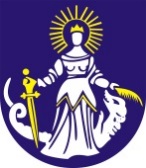     –––––––––––––––––––––––––––––––––––––––––––––––––––––––––Identifikácia verejného obstarávateľa:(ďalej v texte týchto súťažných podkladov len: „verejný obstarávateľ“ alebo „obstarávateľ“)PODLIMITNÁ ZÁKAZKA BEZ VYUŽITIA ELEKTRONICKÉHO TRHOVISKA
podľa § 112 a nasl. zákona č. 343/2015 Z. z. o verejnom obstarávaní
a o zmene a doplnení niektorých zákonov v znení neskorších predpisovSTAVEBNÉ PRÁCE„Rekonštrukcia komunikácie p.č. 1328 v k.ú. Nosice“SÚŤAŽNÉ PODKLADYV Púchove, dňa 09.09.2021		...........................................JUDr. Katarína Heneková                                                                    primátorka mestaObsahPokyny pre uchádzačov.........................................................................................................................3Časť 1. - Všeobecné informácie.....................................................................................................3Časť 2. - Komunikácia a vysvetľovanie........................................................................................7Časť 3. - Príprava ponuky.............................................................................................................9Časť 4. - Predkladanie ponúk......................................................................................................14Časť 5. - Otváranie a vyhodnotenie ponúk................................................................................15Časť 6. - Prijatie zmluvy..............................................................................................................17Časť 7. – Subdodávky..................................................................................................................18II. Podmienky účasti uchádzačov............................................................................................................19III. Kritériá na vyhodnotenie ponúk a pravidlá ich uplatnenia...........................................................22IV. Opis predmetu zákazky.....................................................................................................................23V. Spôsob určenia ceny.............................................................................................................................24VI. Obchodné podmienky dodania predmetu zákazky.........................................................................25VII. Vzory príloh......................................................................................................................................36	Pokyny pre uchádzačovČasť 1.Všeobecné informácie. Identifikácia verejného obstarávateľa       Kontaktné miesto vo veciach verejného obstarávania tejto zákazky:Súťažné podklady a ďalšie informácie sú dostupné bez obmedzení na profile verejného obstarávateľa a v systéme JOSEPHINE umiestnenom na webovej adrese https://josephine.proebiz.com/sk/ .2. Predmet zákazkyPredmetom zákazky je uskutočnenie stavebných prác, dodávka s tým súvisiacich tovarov a poskytnutie služieb za účelom realizácie diela: „Rekonštrukcia komunikácie p.č. 1328 v k.ú. Nosice“.Predpokladaná hodnota zákazky: 150 886,63,- Euro bez DPH.V prípade, ak ponuková cena uchádzača bez DPH bude vyššia ako predpokladaná hodnota zákazky určená verejným obstarávateľom (bez DPH), môže verejný obstarávateľ považovať takúto ponuku za neprijateľnú a má právo neprijať ju.Podrobnejší opis je uvedený v časti IV. Opis predmetu zákazky týchto podkladov.Kód predmetu zákazky podľa Spoločného slovníka obstarávania (CPV):Komplexnosť dodávkyUchádzač predloží ponuku na celý predmet zákazky.Zdroj finančných prostriedkovPredmet zákazky bude financovaný z vlastných finančných prostriedkov verejného obstarávateľa.Verejný obstarávateľ neposkytne preddavok alebo zálohu na plnenie zmluvy. Platba za predmet zákazky sa bude realizovať bezhotovostným stykom na základe vystavenej faktúry. V cene musia byť zahrnuté všetky náklady na riadne plnenie zmluvy (napr. náklady úspešného uchádzača - zhotoviteľa na zriadenie a prevádzku staveniska a pod.).Podkladom pre vystavenie faktúry bude súpis skutočne uskutočnených prác potvrdený oprávneným zástupcom objednávateľa (verejného obstarávateľa), prípadne stavebným dozorom objednávateľa (verejného obstarávateľa).Zhotoviteľ (t. z. úspešný uchádzač) bude dodávky a práce fakturovať na základe faktúry. Faktúra bude vystavená na základe úspešným uchádzačom predložených, objednávateľom (verejným obstarávateľom) ako aj stavebným dozorom potvrdených súpisov skutočne vykonaných prác na príslušnej časti diela. Splatnosť faktúry je 30 kalendárnych dní od jej doručenia objednávateľovi. Za deň úhrady sa považuje deň odpísania z účtu objednávateľa (verejného obstarávateľa) pokiaľ bola úhrada vykonaná v správnej výške na účet úspešného uchádzača. Podrobné vymedzenie fakturačných podmienok je uvedené v časti  VI. – Obchodné podmienky dodania predmetu zákazky  súťažných podkladov.ZmluvaS víťazným uchádzačom bude uzavretá zmluva a to:Zmluva o dielo podľa § 536 a nasl. zákona č. 513/1991 Zb. (Obchodný zákonník) v znení neskorších predpisov a podľa zákona č. 343/2015 Z. z. o verejnom obstarávaní a o zmene a doplnení niektorých zákonov v znení neskorších predpisov na uskutočnenie stavebných prác „Rekonštrukcia komunikácie p.č. 1328 v k.ú. Nosice“.Podrobné vymedzenie zmluvných podmienok na dodanie požadovaného predmetu zákazky tvorí časť VI. – Obchodné podmienky dodania predmetu zákazky  súťažných podkladov.Miesto a termín zhotovenia predmetu zákazkyMiesto alebo miesta zhotovenia predmetu zákazky:Mesto Púchov, k.ú. Nosice, C KN 1328Podrobnosti sú uvedené v projektovej dokumentácií k tejto zákazke.NUTS kód: SK022 - Trenčiansky krajTrvanie zmluvy alebo lehota na zhotovenie predmetu zákazky:Do 2 mesiacov odo dňa odovzdania staveniskaOprávnený uchádzač - skupina dodávateľovVerejný obstarávateľ umožňuje skupine dodávateľov účasť vo verejnom obstarávaní v zmysle § 37 ods. 1 zákona č. 343/2015 Z. z. o verejnom obstarávaní a o zmene a doplnení niektorých zákonov v znení neskorších predpisov. V prípade prijatia súťažnej ponuky skupiny dodávateľov nebude verejný obstarávateľ vyžadovať od tejto skupiny, aby vytvorili právnu formu v zmysle § 37 ods. 2 zákona č. 343/2015 Z. z. o verejnom obstarávaní a o zmene a doplnení niektorých zákonov v znení neskorších predpisov. Jednotliví členovia skupiny budú zaviazaní spoločne a nerozdielne.V prípade, ak sa tejto zákazky zúčastní skupina dodávateľov, resp. ak skupina dodávateľov predloží ponuku, uvedie to vo svojej ponuke na samostatnom liste, ktorý bude podpísaný oprávnenými zástupcami všetkých členov skupiny. V tomto liste zároveň určia (splnomocnia) spomedzi seba jedného člena skupiny, s ktorým bude verejný obstarávateľ komunikovať a ktorý bude zastupovať všetkých členov skupiny v celom procese tohto verejného obstarávania. Verejný obstarávateľ bude teda komunikovať len s určeným členom a nie so všetkými členmi skupiny.V prípade, ak uchádzačom bude skupina dodávateľov v zmysle § 37 zákona č. 343/2015 Z. z. o verejnom obstarávaní a o zmene a doplnení niektorých zákonov v znení neskorších predpisov, návrh zmluvy bude podpísaný oprávneným zástupcom každého z účastníkov skupiny dodávateľov (člena skupiny) a v čl. I návrhu zmluvy budú uvedené údaje každého člena skupiny dodávateľov samostatne. V prípade účasti skupiny treba, aby zmluva bola podpísaná za každého člena skupiny samostatne, príp., ak bude podpisovať zmluvu splnomocnený zástupca skupiny, je potrebné predložiť plnú moc (originál alebo overenú fotokópiu), v ktorej bude výslovne uvedené, že sa plnomocenstvo vzťahuje aj na podpis zmluvy s verejným obstarávateľom.Predloženie ponukyUchádzač môže predložiť iba jednu ponuku. Uchádzač nemôže byť v tom istom postupe zadávania zákazky členom skupiny dodávateľov, ktorá predkladá ponuku. Verejný obstarávateľ vylúči uchádzača, ktorý je súčasne členom skupiny dodávateľov.Ponuka musí byť vyhotovená elektronicky v zmysle § 49 ods. 1 písm. a) zákona o verejnom obstarávaní a vložená do systému JOSEPHINE umiestnenom na webovej adrese https://josephine.proebiz.com/sk/.Elektronická ponuka sa vloží vyplnením ponukového formulára a vložením požadovaných dokladov a dokumentov v systéme JOSEPHINE umiestnenom na webovej adrese https://josephine.proebiz.com/sk/. Pokiaľ sa v týchto súťažných podkladoch hovorí o predložení/zaslaní ponuky, dokumentov a pod. má sa za to, že sa jedná výlučne o elektronické predloženie dokumentov (tak zo strany záujemcu/uchádzača ako aj verejného obstarávateľa). Forma uplatnenia revíznych postupov  je upravená v § 163 a nasl. zákona č. 343/2015 Z.z. v platnom znení. Uchádzač, záujemca, účastník alebo osoba, ktorej práva alebo právom chránené záujmy boli alebo mohli byť dotknuté postupom verejného obstarávateľa, môže podať žiadosť o nápravu podľa § 164  zákona č. 343/2015 Z.z. v platnom znení.Všetky dokumenty  tvoriace obsah ponuky musia byť predložené verejnému obstarávateľovi  elektronicky, pričom elektronickú formu dokumentu musí  uchádzač vyhotoviť z originálu alebo z úradne overenej fotokópie originálu dokumentu (pokiaľ výslovne nie je určené inak) s tým, že v prípade  žiadosti podľa § 40, resp. § 53 zákona č. 343/2015 Z.z. v platnom znení musí uchádzač predložiť verejným obstarávateľom požadované dokumenty v papierovej podobe vo forme originálu alebo  úradne overenej fotokópie originálu dokumentu. Verejný obstarávateľ pristúpi k žiadosti o predloženie papierovej formy dokumentu len výnimočne, napr. v prípade pochybnosti o autenticite alebo nepozmenenia elektronicky predloženého dokladu. V predloženej ponuke prostredníctvom systému JOSEPHINE musia byť pripojené požadované naskenované doklady (odporúčaný formát je „PDF“) tak, ako je uvedené v týchto súťažných podkladoch, musí byť vyplnený  elektronický formulár s celkovou cenou a tiež priložené vyplnené výkazy výmer, pričom výsledná suma všetkých výkazov výmer musí byť totožná s celkovou cenou uvedenou v elektronickom formulári. V prípade, že uchádzač predloží listinnú ponuku, verejný obstarávateľ na ňu nebude prihliadať !!! Ak ponuka obsahuje dôverné informácie, uchádzač ich v ponuke viditeľne označí.Ponuka, pre účely zadávania tejto zákazky, je prejav slobodnej vôle uchádzača, že chce za úhradu poskytnúť verejnému obstarávateľovi určené plnenie pri dodržaní podmienok stanovených verejným obstarávateľom bez určovania svojich osobitných podmienok.Ponuka uchádzača predložená po uplynutí lehoty na predkladanie ponúk sa elektronicky neotvorí.Uchádzač môže predloženú ponuku vziať späť do uplynutia lehoty na predkladanie ponúk. Uchádzač pri odvolaní ponuky postupuje obdobne ako pri vložení prvotnej ponuky (kliknutím na tlačidlo „Stiahnuť ponuku“ a predložením novej ponuky).Variantné riešenieNepovoľuje sa predložiť variantné riešenie.Ak súčasťou ponuky bude aj variantné riešenie, variantné riešenie nebude zaradené do vyhodnotenia a bude sa naň hľadieť, akoby nebolo predložené.Platnosť ponukyPonuky zostávajú platné počas lehoty viazanosti ponúk stanovenej do 31.03.2022.V prípade uplatnenia revízneho postupu, v prípade ak Úrad pre verejné obstarávanie vydá rozhodnutie o predbežnom opatrení, ktorým pozastaví konanie verejného obstarávateľa alebo v prípade iných závažných skutočností verejný obstarávateľ upovedomí uchádzačov o predpokladanom predĺžení lehoty viazanosti ponúk, ak to bude nevyhnutné. Uchádzači sú v tomto prípade viazaní svojimi ponukami až do uplynutia predĺženej lehoty viazanosti pričom budú platiť ustanovenia § 46 ods. 2 zákona č. 343/2015 Z. z. o verejnom obstarávaní a o zmene a doplnení niektorých zákonov v znení neskorších predpisov.Registrácia v JosephineUchádzač má možnosť sa registrovať do systému JOSEPHINE pomocou hesla alebo aj pomocou občianskeho preukazu s elektronickým čipom a bezpečnostným osobnostným kódom (eID).Predkladanie ponúk je umožnené iba autentifikovaným uchádzačom. Autentifikáciu je možné vykonať týmito spôsobmi: a)	v systéme JOSEPHINE registráciou a prihlásením pomocou občianskeho preukazu s elektronickým čipom a bezpečnostným osobnostným kódom (eID). V systéme je autentifikovaná spoločnosť, ktorú pomocou eID registruje štatutár danej spoločnosti. Autentifikáciu vykonáva poskytovateľ systému JOSEPHINE a to v pracovných dňoch v čase 8.00 – 16.00 hod. O dokončení autentifikácie je uchádzač informovaný e-mailom. b) 	nahraním kvalifikovaného elektronického podpisu (napríklad podpisu eID) štatutára danej spoločnosti na kartu užívateľa po registrácii a prihlásení do systému JOSEPHINE. Autentifikáciu vykoná poskytovateľ systému JOSEPHINE a to v pracovných dňoch v čase 8.00 – 16.00 hod. O dokončení autentifikácie je uchádzač informovaný e-mailom.c) 	vložením dokumentu preukazujúceho osobu štatutára na kartu užívateľa po registrácii, ktorý je podpísaný elektronickým podpisom štatutára, alebo prešiel zaručenou konverziou. Autentifikáciu vykoná poskytovateľ systému JOSEPHINE a to v pracovných dňoch v čase 8.00 – 16.00 hod. O dokončení autentifikácie je uchádzač informovaný e-mailom.d) 	vložením plnej moci na kartu užívateľa po registrácii, ktorá je podpísaná elektronickým podpisom štatutára aj splnomocnenou osobou, alebo prešla zaručenou konverziou. Autentifikáciu vykoná poskytovateľ systému JOSEPHINE a to v pracovné dni v čase 8.00 – 16.00 hod. O dokončení autentifikácie je uchádzač informovaný e-mailom.e)	počkaním na autentifikačný kód, ktorý bude poslaný na adresu sídla firmy do rúk štatutára uchádzača v listovej podobe formou doporučenej pošty. Lehota na tento úkon sú obvykle   4 pracovné dni (v rámci Európskej únie) a je potrebné s touto lehotou počítať pri vkladaní ponuky. O odoslaní listovej zásielky je uchádzač informovaný e-mailom.Náklady na ponukuVšetky výdavky spojené s prípravou a predložením ponuky znáša uchádzač bez finančného nároku voči verejnému obstarávateľovi.Časť 2.Komunikácia a vysvetľovanieDorozumievanie medzi verejným obstarávateľom a uchádzačmi, doručovaniePoskytovanie vysvetlení, odovzdávanie podkladov a komunikácia („ďalej len komunikácia“) medzi verejným obstarávateľom/záujemcami a uchádzačmi sa bude uskutočňovať v štátnom (slovenskom) jazyku a spôsobom, ktorý zabezpečí úplnosť a obsah týchto údajov uvedených v ponuke, podmienkach účasti a zaručí ochranu dôverných a osobných údajov uvedených v týchto dokumentoch. 	Verejný obstarávateľ bude pri komunikácii s uchádzačmi resp. záujemcami postupovať v zmysle § 20 zákona o verejnom obstarávaní prostredníctvom komunikačného rozhrania systému JOSEPHINE. Tento spôsob komunikácie sa týka akejkoľvek komunikácie a podaní medzi verejným obstarávateľom a záujemcami, resp. uchádzačmi (ak nie v týchto súťažných podkladoch uvedené inak).	JOSEPHINE je na účely tohto verejného obstarávania softvér na elektronizáciu zadávania verejných zákaziek. JOSEPHINE je webová aplikácia na doméne https://josephine.proebiz.com/sk/.	Na bezproblémové používanie systému JOSEPHINE je nutné používať jeden z podporovaných internetových prehliadačov:		- Microsoft Internet Explorer verzia 11.0 a vyššia, 		- Mozilla Firefox verzia 13.0 a vyššia alebo 		  - Google Chrome		  - Microsoft Edge.	Pravidlá pre doručovanie – zásielka sa považuje za doručenú záujemcovi/uchádzačovi ak jej adresát bude mať objektívnu možnosť oboznámiť sa s jej obsahom, tzn. akonáhle sa dostane zásielka do sféry jeho dispozície. Za okamih doručenia sa v systéme JOSEPHINE považuje okamih jej odoslania v systéme JOSEPHINE a to v súlade s funkcionalitou systému.	Obsahom komunikácie prostredníctvom komunikačného rozhrania systému JOSEPHINE bude predkladanie ponúk, vysvetľovanie súťažných podkladov a výzvy na predloženie ponuky, prípadné doplnenie súťažných podkladov, vysvetľovanie predložených ponúk, vysvetľovanie predložených dokladov ako aj komunikácia pri revíznych postupoch medzi verejným obstarávateľom a záujemcami/uchádzačmi a akákoľvek ďalšia, výslovne neuvedená komunikácia v súvislosti s týmto verejným obstarávaním, s výnimkou prípadov, keď to výslovne vylučuje zákon. Pokiaľ sa v súťažných podkladoch vyskytujú požiadavky na predkladanie ponúk, vysvetľovanie súťažných podkladov a výzvy na predloženie ponuky, prípadné doplnenie súťažných podkladov, vysvetľovanie predložených ponúk, ako aj komunikácia pri revíznych postupoch medzi verejným obstarávateľom a záujemcami/uchádzačmi alebo akúkoľvek inú komunikáciu medzi verejným obstarávateľom a záujemcami/uchádzačmi, má sa na mysli vždy použitie komunikácie prostredníctvom komunikačného rozhrania systému JOSPHINE. Táto komunikácia sa týka i prípadov – kedy sa ponuka javí ako mimoriadne nízka vo vzťahu k tovaru, stavebným prácam alebo k službe. V takomto prípade komisia prostredníctvom komunikačného rozhrania systému JOSEPHINE požiada uchádzača o vysvetlenie, týkajúce sa predloženej ponuky a uchádzač musí doručiť prostredníctvom komunikačného rozhrania systému JOSEPHINE písomné odôvodnenie mimoriadne nízkej ponuky. Ak bude uchádzač alebo ponuka uchádzača z verejného obstarávania vylúčená, uchádzačovi bude prostredníctvom komunikačného rozhrania systému JOSEPHINE oznámené vylúčenie s uvedením dôvodu a lehoty, v ktorej môže byť doručená námietka. Úspešnému uchádzačovi bude prostredníctvom komunikačného rozhrania systému JOSEPHINE zaslané oznámenie, že sa jeho ponuku prijíma. Neúspešným uchádzačom bude prostredníctvom komunikačného rozhrania systému JOSEPHINE zaslané oznámenie, že neuspeli a dôvody neprijatia ich ponúk.	Ak je odosielateľom zásielky verejný obstarávateľ, tak záujemcovi resp. uchádzačovi bude na ním určený kontaktný e-mail (zadaný pri registrácii do systému JOSEPHINE) bezodkladne odoslaná informácia o tom, že k predmetnej zákazke existuje nová zásielka/správa. Záujemca resp. uchádzač sa prihlási do systému a v komunikačnom rozhraní zákazky bude mať zobrazený obsah komunikácie – zásielky, správy. Záujemca resp. uchádzač si môže v komunikačnom rozhraní zobraziť celú históriu o svojej komunikácii s verejným obstarávateľom. 	Ak je odosielateľom zásielky záujemca resp. uchádzač, tak po prihlásení do systému a k predmetnému obstarávaniu môže prostredníctvom komunikačného rozhrania odosielať správy a potrebné prílohy verejnému obstarávateľovi. Takáto zásielka sa považuje za doručenú verejnému obstarávateľovi okamihom jej odoslania v systéme JOSEPHINE v súlade s funkcionalitou systému. 	Verejný obstarávateľ odporúča záujemcom, ktorí si vyhľadali obstarávania prostredníctvom webovej stránky verejného obstarávateľa, resp. v systéme JOSEPHINE (https://josephine.proebiz.com), a zároveň ktorí chcú byť informovaní o prípadných aktualizáciách týkajúcich sa konkrétneho obstarávania prostredníctvom notifikačných e-mailov, aby v danom obstarávaní zaklikli tlačidlo „ZAUJÍMA MA TO“ (v pravej hornej časti obrazovky). Notifikačné e-maily sú taktiež doručované záujemcom, ktorí sú evidovaní na elektronickom liste záujemcov pri danej zákazke.	Verejný obstarávateľ umožňuje neobmedzený a priamy prístup elektronickými prostriedkami k súťažným podkladom a k prípadným všetkým doplňujúcim podkladom. Súťažné podklady a prípadné vysvetlenie alebo doplnenie súťažných podkladov alebo vysvetlenie požiadaviek uvedených vo výzve na predkladanie ponúk, podmienok účasti vo verejnom obstarávaní, informatívneho dokumentu alebo inej sprievodnej dokumentácie budú verejným obstarávateľom zverejnené ako elektronické dokumenty  vo formáte .pdf v profile verejného obstarávateľa  tu: https://www.uvo.gov.sk/vyhladavanie-profilov/zakazky/5149 a súťažné podklady, resp. ich súčasti, ktoré majú zvyčajne uchádzači záujem editovať pri príprave ponuky (napr. JED, výkazy výmer, súťažné podklady)  sa budú nachádzať  aj v systéme JOSEPHINE v editovateľnej podobe (verejný obstarávateľ zverejní v profile verejného obstarávateľa link na tieto dokumenty). 	Podania a dokumenty súvisiace s uplatnením revíznych postupov sú medzi verejným obstarávateľom a záujemcami/uchádzačmi doručené elektronicky prostredníctvom komunikačného rozhrania systému JOSEPHINE. Doručovanie námietky a ich odvolávanie vo vzťahu k ÚVO je riešené v zmysle §170 ods. 8 b) zákona o verejnom obstarávaní.Vysvetľovanie a doplnenie súťažných podkladovV prípade potreby vysvetliť informácie uvedené v súťažných podkladoch alebo vo Výzve na predkladanie ponúk alebo v inej sprievodnej dokumentácii, môže ktorýkoľvek zo záujemcov požiadať o ich vysvetlenie.Vysvetlenie informácií uvedených vo výzve na predkladanie ponúk, v súťažných podkladoch alebo v inej sprievodnej dokumentácii verejný obstarávateľ bezodkladne oznámi všetkým záujemcom, najneskôr však tri pracovné dni pred uplynutím lehoty na predkladanie ponúk za predpokladu, že o vysvetlenie sa požiada dostatočne vopred (§ 113 ods. 7 zákona o VO). 	Verejný obstarávateľ odporúča záujemcom sledovať profil verejného obstarávateľa, kde v časti profilu týkajúcej sa tejto zákazky bude uverejňovať všetky relevantné informácie o tejto zákazke, vrátane odpovedí na každú požiadavku o vysvetlenie údajov uvedených vo výzve na predkladanie ponúk alebo v súťažných podkladov.Obhliadka miesta dodania predmetu zákazkySpoločná obhliadka miesta dodania predmetu zákazky sa konať nebude. V prípade individuálnych požiadaviek na obhliadku je potrebné kontaktovať osobu v zmysle bodu 1. časti 1 – Všeobecné informácie – 1. Pokyny pre uchádzačov. Verejný obstarávateľ, vzhľadom na charakter obstarávanej zákazky, odporúča záujemcom vykonanie obhliadky.Časť 3.Príprava ponukyJazyk ponukyPonuky a ďalšie doklady a dokumenty vo verejnom obstarávaní sa predkladajú v štátnom jazyku.Ak je doklad alebo dokument vyhotovený v cudzom jazyku, predkladá sa spolu s jeho úradným prekladom do štátneho jazyka; to neplatí pre ponuky, doklady a dokumenty vyhotovené v českom jazyku. Ak sa zistí rozdiel v ich obsahu, rozhodujúci je úradný preklad do štátneho jazyka.Obsah ponukyPonuka predložená uchádzačom musí byť spracovaná spôsobom podľa časti 4 a musí obsahovať:doklady a dokumenty podľa časti II. Podmienky účasti uchádzačov,jedno podpísané vyhotovenie návrhu zmluvy o dielo, v ktorom zohľadní časti VI. Obchodné podmienky dodania predmetu zákazky, IV. Opis predmetu zákazky a V. Spôsob určenia ceny, spolu s prílohami,v prípade, ak ponuku predkladá skupina dodávateľov, bude súčasťou ponuky aj samostatný list podľa bodu časti 1 – Všeobecné informácie – 1. Pokyny pre uchádzačov týchto súťažných podkladov,v prípade, ak uchádzač plánuje plnenie predmetu zákazky subdodávkami, bude súčasťou ponuky list, v ktorom uvedie podiel zákazky, ktorý má v úmysle zadať subdodávateľom, navrhovaných subdodávateľov a predmety subdodávok,samostatné tlačivo - návrh na plnenie kritérií na vyhodnotenie ponúk, v ktorom budú uvedené identifikačné údaje a ponukové ceny (v členení bez DPH, DPH a spolu s DPH) s oceneným výkazom výmer. Ak uchádzač nie je platcom DPH, uvedie navrhovanú zmluvnú cenu celkom. Na skutočnosť, že nie je platcom DPH v tlačive upozorní.doklad o zložení zábezpeky podľa bodu 4 tejto časti týchto súťažných podkladov.Splnenie podmienok účasti uchádzačovHodnotenie splnenia podmienok účasti uchádzačov podľa časti II. - Podmienky účasti uchádzačov bude založené na posúdení splnenia:podmienok účasti vo verejnom obstarávaní podľa § 112 zákona o verejnom obstarávaní apožadovaných podmienok účasti, týkajúcich sa:finančného alebo ekonomického postavenia atechnickej spôsobilosti alebo odbornej spôsobilosti (ak sa vyžadujú).Splnenie podmienok účasti uchádzačov vo verejnom obstarávaní sa bude posudzovať z dokladov a dokumentov predložených podľa požiadaviek a spôsobom uvedeným v časti II. - Podmienky účasti uchádzačov.Všetky doklady a dokumenty požadované v časti II. - Podmienky účasti uchádzačov musia byť súčasťou ponuky.Verejný obstarávateľ písomne požiada uchádzača o vysvetlenie alebo doplnenie predložených dokladov, ak z predložených dokladov nebude možné posúdiť ich platnosť alebo splnenie podmienky účasti. Uchádzač musí doručiť vysvetlenie alebo požadované doplnenie predložených dokladov dodvoch pracovných dní odo dňa odoslania žiadosti, ak sa komunikácia uskutočňuje prostredníctvom elektronických prostriedkov,piatich pracovných dní odo dňa doručenia žiadosti, ak sa komunikácia uskutočňuje inak ako podľa písmena a),pokiaľ verejný obstarávateľ neurčil dlhšiu lehotu.Verejný obstarávateľ písomne požiada uchádzača alebo záujemcu o nahradenie inej osoby, prostredníctvom ktorej preukazuje finančné a ekonomické postavenie alebo technickú spôsobilosť alebo odbornú spôsobilosť, ak existujú dôvody na vylúčenie. Ak verejný obstarávateľ neurčí dlhšiu lehotu, uchádzač alebo záujemca je tak povinný urobiť do piatich pracovných dní odo dňa doručenia žiadosti. Verejný obstarávateľ pri vyhodnotení splnenia podmienky účasti uchádzačov alebo záujemcov týkajúcej sa technickej spôsobilosti alebo odbornej spôsobilosti podľa § 34 ods.1 písm. c) alebo písm. g) zákona o VO písomne požiada uchádzača alebo záujemcu, aby v lehote, ktorá nesmie byť kratšia ako päť pracovných dní odo dňa doručenia žiadosti, nahradil technikov, technické orgány alebo osoby určené na plnenie zmluvy alebo koncesnej zmluvy, alebo riadiacich zamestnancov, ak nespĺňajú predmetnú podmienku účasti.Verejný obstarávateľ vylúči z verejného obstarávania uchádzača, aknesplnil podmienky účasti,predložil neplatné doklady; neplatnými dokladmi sú doklady, ktorým uplynula lehota platnosti,poskytol informácie alebo doklady, ktoré sú nepravdivé alebo pozmenené tak, že nezodpovedajú skutočnosti a majú vplyv na vyhodnotenie splnenia podmienok účasti alebo výber záujemcov,pokúsil sa neoprávnene ovplyvniť postup verejného obstarávania,pokúsil sa získať dôverné informácie, ktoré by mu poskytli neoprávnenú výhodu,konflikt záujmov podľa § 23 zákona o verejnom obstarávaní nemožno odstrániť inými účinnými opatreniami,na základe dôveryhodných informácií má dôvodné podozrenie, že uchádzač alebo záujemca uzavrel v danom verejnom obstarávaní s iným hospodárskym subjektom dohodu narúšajúcu hospodársku súťaž,pri posudzovaní odbornej spôsobilosti preukázateľne identifikoval protichodné záujmy záujemcu alebo uchádzača, ktoré môžu nepriaznivo ovplyvniť plnenie zákazky,nepredložil po písomnej žiadosti vysvetlenie alebo doplnenie predložených dokladov v určenej lehote,nepredložil po písomnej žiadosti doklady nahradené jednotným európskym dokumentom v určenej lehote,nenahradil inú osobu, prostredníctvom ktorej preukazuje splnenie podmienok účasti finančného a ekonomického postavenia alebo technickej spôsobilosti alebo odbornej spôsobilosti, ktorá nespĺňa určené požiadavky, v určenej lehote inou osobou, ktorá spĺňa určené požiadavky,nenahradil subdodávateľa, ktorý nespĺňa požiadavky určené verejným obstarávateľom alebo obstarávateľom novým subdodávateľom, ktorý spĺňa určené požiadavky, v lehote podľa § 41 ods. 2 zákona o verejnom obstarávaní,nenahradil technikov, technické orgány alebo osoby určené na plnenie zmluvy alebo koncesnej zmluvy, alebo riadiacich zamestnancov, ktorí nespĺňajú podmienku účasti podľa § 34ods.1 písm. c) alebo písm. g) zákona o VO, v určenej lehote novými osobami alebo orgánmi, ktoré spĺňajú túto podmienku účasti.Verejný obstarávateľ rozhodol, že vyhodnotenie splnenia podmienok účasti a vyhodnotenie ponúk z hľadiska splnenia požiadaviek na predmet zákazky sa uskutoční po vyhodnotení ponúk na základe kritérií na vyhodnotenie ponúk.Uchádzač, ktorého tvorí skupina dodávateľov zúčastnená vo verejnom obstarávaní, preukazuje splnenie podmienok účasti:podľa § 32 ods. 1 písm. e) zákona o verejnom obstarávaní preukazuje člen skupiny len vo vzťahu k tej časti predmetu zákazky, ktorú má zabezpečiť,ktoré sa týkajú technickej a odbornej spôsobilosti za všetkých členov skupiny spoločne.Splnenie podmienky účasti možno preukázať Jednotným európskym dokumentom, pričom doklady preukazujúce splnenie podmienok účasti predkladajú verejnému obstarávateľovi uchádzači v zmysle § 55 ods. 1 zákona o verejnom obstarávaní v čase a spôsobom určeným verejným obstarávateľom, pričom verejný obstarávateľ môže postupovať aj v zmysle § 39 ods. 6 zákona o verejnom obstarávaní. Z uchádzačom predloženého Jednotného európskeho dokumentu musí byť jednoznačne zrejmé, že spĺňa predmetné podmienky účasti stanovené verejným obstarávateľom v Oznámení o vyhlásení verejného obstarávania (rozsahom, obsahom aj spôsobom), a to ku dňu predloženia ponuky. Verejný obstarávateľ umožňuje uchádzačom, ktorí predložia Jednotný európsky dokument, na preukázanie splnenia podmienok účasti vyplniť “GLOBÁLNY ÚDAJ PRE VŠETKY PODMIENKY ÚČASTI” v časti IV.: Podmienky účasti. V prípade, že uchádzač vyplní uvedené políčko, nemusí vypĺňať ostatné oddiely časti IV. Jednotného európskeho dokumentu. Jednotný európsky dokument v editovateľnej forme je možné stiahnuť z webového sídla UVO (www.uvo.gov.sk).ZábezpekaZábezpeka ponúk sa vyžaduje vo výške 4 000,- € (slovom: štyritisíc Eur).         Verejný obstarávateľ umožňuje uchádzačovi zložiť zábezpeku formou:poskytnutia bankovej záruky za uchádzača:- Poskytnutie bankovej záruky sa riadi ustanoveniami § 313-322 zákona č. 513/1991 Zb. (Obchodného zákonníka) v znení neskorších predpisov alebo ekvivalentnou právnou normou v prípade zahraničnej banky.Záručná listina môže byť vystavená bankou so sídlom v Slovenskej republike, pobočkou zahraničnej banky v Slovenskej republike alebo zahraničnou bankou. Doba platnosti bankovej záruky môže byť v záručnej listine obmedzená do 31.03.2022 s tým, že v záručnej listine musí byť výslovne uvedená možnosť jej predĺženia v prípade predĺženia lehoty viazanosti ponúk až do uplynutia novej lehoty viazanosti, nie však viac ako 12 mesiacov odo dňa uplynutia lehoty na podanie ponuky.V prípade predĺženia lehoty viazanosti ponúk oznámi verejný obstarávateľ túto skutočnosť uchádzačovi. V tomto prípade je povinný uchádzač požiadať banku o predĺženie platnosti bankovej záruky na celú dobu, o ktorú verejný obstarávateľ predĺži lehotu viazanosti. Uchádzač je následne povinný doručiť verejnému obstarávateľovi originál alebo úradne overenú fotokópiu dokladu vystaveného bankou, z ktorého bude jasne vyplývať, že banka predlžuje platnosť bankovej záruky na celú (aj predĺženú) lehotu viazanosti určenú verejným obstarávateľom. Uchádzač musí doručiť doklad vydaný bankou (t.z. doklad o predĺžení doby platnosti bankovej záruky po celú predĺženú lehotu viazanosti ponúk) v lehote do 10 dní odo dňa doručenia oznámenia verejného obstarávateľa o predĺžení lehoty viazanosti uchádzačovi. V prípade, ak uchádzač tento doklad od banky nepredloží v lehote do 10 dní odo dňa doručenia oznámenia verejného obstarávateľa o predĺžení lehoty viazanosti uchádzačovi, alebo ak z tohto dokladu nebude jasné, že banka predlžuje dobu platnosti bankovej záruky na celú dobu, o ktorú verejný obstarávateľ predĺžil lehotu viazanosti (t. z. až do posledného dňa novej - predĺženej lehoty viazanosti ponúk), bude ponuka tohto uchádzača vylúčená z tejto zákazky.Záručná listina, v ktorej banka písomne vyhlási, že uspokojí verejného obstarávateľa (veriteľa) za uchádzača do výšky finančných prostriedkov, ktoré verejný obstarávateľ (veriteľ) požaduje ako zábezpeku viazanosti ponuky uchádzača, musí byť súčasťou ponuky,Ak záručná listina nebude súčasťou ponuky, bude uchádzač zo zákazky vylúčený.zloženia finančných prostriedkov v prislúchajúcej výške 4 000,- € na účet verejného obstarávateľa:Bankové spojenie: ČSOB, a.s.Číslo účtu: SK43 7500 0000 0040 2448 4458, VS: (012021)Finančné prostriedky v určenej výške musia byť pripísané na účet verejného obstarávateľa najneskôr do momentu uplynutia lehoty na predkladanie ponúk. Ak finančné prostriedky nebudú zložené na účet verejného obstarávateľa podľa podmienok uvedených v týchto podkladoch, bude ponuka tohto uchádzača vylúčená. Všetky poplatky a iné náklady spojené s prevodom finančných prostriedkov na účet verejného obstarávateľa znáša uchádzač. To znamená, že na účet verejného obstarávateľa musí byť pripísaná zábezpeka v prislúchajúcej výške, inak bude ponuka tohto uchádzača vylúčená.poistením záruky na poistnú sumu vo výške 4 000,- € v prospech verejného obstarávateľa.Poskytnutie poistenia záruky sa riadi zákonom č. 39/2015 Z. z. o poisťovníctve a o zmene a doplnení niektorých zákonov alebo ekvivalentného zákona ak ide o zahraničnú poisťovňu. Doba platnosti poistenia záruky môže byť v poistnej zmluve obmedzená do 31.03.2022 s tým, že v tomto poistení musí byť výslovne uvedená možnosť jej predĺženia v prípade predĺženia lehoty viazanosti ponúk až do uplynutia novej lehoty viazanosti Uchádzač je povinný preukázať, že má uzavreté toto poistenie v požadovanej výške 4 000,- € v prospech verejného obstarávateľa.V prípade predĺženia lehoty viazanosti ponúk, nie však viac ako 12 mesiacov odo dňa uplynutia lehoty na podanie ponuky oznámi verejný obstarávateľ túto skutočnosť uchádzačovi. V tomto prípade je povinný uchádzač požiadať poisťovňu o predĺženie platnosti poistenia záruky na celú dobu, o ktorú verejný obstarávateľ predĺži lehotu viazanosti. Uchádzač je následne povinný doručiť verejnému obstarávateľovi originál alebo úradne overenú fotokópiu dokladu vystaveného poisťovňou, z ktorého bude jasne vyplývať, že poisťovňa predlžuje poistenie záruky na celú (aj predĺženú) lehotu viazanosti určenú verejným obstarávateľom. Uchádzač musí doručiť doklad vydaný poisťovňou (t. z. doklad o predĺžení doby platnosti poistenia záruky po celú predĺženú lehotu viazanosti ponúk) v lehote do 10 dní odo dňa doručenia oznámenia verejného obstarávateľa o predĺžení lehoty viazanosti uchádzačovi. V prípade, ak uchádzač tento doklad od poisťovne nepredloží v lehote do 10 dní odo dňa doručenia oznámenia verejného obstarávateľa o predĺžení lehoty viazanosti uchádzačovi, alebo ak z tohto dokladu nebude jasné, že poisťovňa predlžuje dobu platnosti poistenia záruky na celú dobu, o ktorú verejný obstarávateľ predĺžil lehotu viazanosti (t. z. až do posledného dňa novej - predĺženej lehoty viazanosti ponúk), bude ponuka tohto uchádzača vylúčená z tejto zákazky.Doklad o poistení záruky v prospech verejného obstarávateľa, v ktorom uchádzač poistí zábezpeku do výšky 4 000,- €, musí byť súčasťou ponuky,Ak doklad o poistení záruky nebude súčasťou ponuky, bude uchádzač zo zákazky vylúčený.V prípade, ak sa zábezpeka realizuje formou bankovej záruky/poistenia záruky má uchádzač možnosť predložiť v ponuke tieto doklady:prostredníctvom zaručenej konverzie týchto listinných dokladov, aleboak banka a poisťovňa vydávajú aj elektronické bankové záruky, resp. poistenie zábezpeky a na ich uplatnenie sa nevyžaduje predloženie písomného originálu, aleboscan originálu dokumentu.V prípade, ak sa zábezpeka realizuje formou zloženia finančných prostriedkov na účet verejného obstarávateľa, musí byť doklad o poukázaní finančných prostriedkov na vyššie uvedený účet verejného obstarávateľa tiež súčasťou ponuky, avšak postačuje predloženie skenu dokladu o poukázaní finančných prostriedkov na vyššie uvedený účet verejného obstarávateľa vloženého do systému JOSEPHINE.Podmienky vrátenia zábezpeky:Vrátenie zložených finančných prostriedkov na účet uchádzača:Ak uchádzač zložil zábezpeku zložením finančných prostriedkov na bankový účet verejného obstarávateľa, verejný obstarávateľ ju vráti aj s úrokmi, ak ich banka verejnému obstarávateľovi poskytuje.         Uvoľnenie zábezpeky poskytnutej bankovou zárukou/poistením záruky za uchádzača:Ak uchádzač zložil zábezpeku formou bankovej/poistnej záruky, táto banková/poistná záruka zanikne uplynutím lehoty, na ktorú bola vystavená, ak verejný obstarávateľ (veriteľ) neoznámi banke/poisťovni písomne svoje nároky z bankovej/poistnej záruky počas doby jej platnosti.Verejný obstarávateľ a obstarávateľ uvoľnia alebo vrátia uchádzačovi zábezpeku do siedmich dní odo dňa:uplynutia lehoty viazanosti ponúk (lehota viazanosti ponúk nesmie byť dlhšia ako 12 mesiacov od uplynutia lehoty na predkladanie ponúk, po uplynutí lehoty 12 mesiacov, lehotu nemožno predĺžiť),márneho uplynutia lehoty na doručenie námietky, ak ho verejný obstarávateľ a obstarávateľ vylúčil z verejného obstarávania, alebo ak verejný obstarávateľ zruší použitý postup zadávania zákazky,uzavretia zmluvy.Zábezpeka prepadne v prospech verejného obstarávateľa a obstarávateľa, ak uchádzačodstúpi od svojej ponuky v lehote viazanosti ponúk aleboneposkytne súčinnosť alebo odmietne uzavrieť zmluvu alebo rámcovú dohodu podľa § 56 ods. 8 až 15 zákona č. 343/2015 Z. z. o verejnom obstarávaní a o zmene a doplnení niektorých zákonov.V prípade predĺženia lehoty viazanosti ponúk, zábezpeka naďalej zabezpečuje viazanosť ponuky až do uplynutia predĺženej lehoty viazanosti ponúk, pričom lehota viazanosti ponúk nesmie byť dlhšia ako 12 mesiacov od uplynutia lehoty na predkladanie ponúk, po uplynutí lehoty 12 mesiacov, lehotu nemožno predĺžiť.Mena a ceny uvádzané v ponukeUchádzačom v ponuke navrhovaná zmluvná cena bude vyjadrená v EUR (slovom: eurách). Navrhovaná cena musí obsahovať cenu za celý požadovaný predmet zákazky.Uchádzač v rozpočte ocení všetky položky podľa výkazu výmer, pre určenie ceny uvedie pre každú požadovanú položku výkazu a špecifikácie aj jednotkovú cenu. Celkovú cenu v každej položke odporúčame uviesť s použitím funkcie ROUND (na dve desatinné miesta). Celkovú cenu s DPH odporúčame určiť ako sumu celkovej ceny bez DPH vypočítanú súčtom položiek vypočítaných funkciou ROUND a DPH zo súčtu položiek vypočítanej tiež funkciou ROUND.Uchádzač navrhovanú zmluvnú cenu uvedie v zložení:navrhovaná zmluvná cena bez DPH,výška DPH ( ak nie je platcom DPH uvedie 0,- € DPH) a upozorní na túto skutočnosť,navrhovaná zmluvná cena vrátane DPH,ak uchádzač nie je platcom DPH, uvedie navrhovanú zmluvnú cenu v ponuke celkom. Na skutočnosť, že nie je platcom DPH v ponuke upozorní.Vyhotovenie ponukyPonuka bude vyhotovená elektronicky. Predložená ponuka musí byť podpísaná štatutárnym orgánom alebo členom štatutárneho orgánu alebo iným zástupcom uchádzača, ktorý je oprávnený konať v jeho mene v záväzkových vzťahoch.Doklady a dokumenty tvoriace obsah ponuky, požadované vo Výzve na predkladanie ponúk a v týchto súťažných podkladoch, musia byť v ponuke predložené v elektronickej podobe. t.z., že všetky dokumenty  tvoriace obsah ponuky musia byť predložené verejnému obstarávateľovi  elektronicky, pričom elektronickú formu dokumentu musí  uchádzač vyhotoviť z originálu alebo z úradne overenej fotokópie originálu dokumentu (pokiaľ výslovne nie je určené inak) s tým, že v prípade  žiadosti podľa § 40, resp. § 53 zákona č. 343/2015 Z.z. v platnom znení musí uchádzač predložiť verejným obstarávateľom požadované dokumenty v papierovej podobe vo forme originálu alebo  úradne overenej fotokópie originálu dokumentu.   Verejný obstarávateľ pristúpi k žiadosti o predloženie papierovej formy dokumentu len výnimočne, napr. v prípade pochybnosti o autenticite alebo nepozmenenia elektronicky predloženého dokladu.Časť 4.Predkladanie ponúkSpôsob predloženia ponuky a označenie ponúkPonuka musí byť vyhotovená elektronicky prostredníctvom systému JOSEPHINE umiestnenom na webovej adrese https://josephine.proebiz.com/sk/ .Miesto a lehota na predkladanie ponúk, doplnenie, odvolanie a zmeny ponukyPonuky je potrebné doručiť verejnému obstarávateľovi elektronicky prostredníctvom systému JOSEPHINE umiestnenom na webovej adrese https://josephine.proebiz.com/sk/ .Lehota na predkladanie ponúk uplynie: 08.10.2021 o 0900 hod.Ponuka predložená po uplynutí lehoty na predkladanie ponúk sa vráti uchádzačovi neotvorená.Uchádzač môže predloženú ponuku dodatočne doplniť, zmeniť alebo odvolať do uplynutia lehoty na predkladanie ponúk.Doplnenie alebo zmenu ponuky je možné vykonať odvolaním pôvodnej ponuky na základe písomnej žiadosti uchádzača, zaslanej elektronicky prostredníctvom JOSEPHINE umiestnenom na webovej adrese https://josephine.proebiz.com/sk/ .Časť 5.Otváranie a vyhodnotenie ponúkOtváranie ponúkOtváranie ponúk sa uskutoční dňa 08.10.2021 o 1000 hod. na adrese:Mesto Púchov, Mestský úrad Púchov, Štefánikova 821/21, 020 18 Púchov, 3. poschodie, malá zasadacia miestnosť.Verejný obstarávateľ umožní účasť na otváraní ponúk všetkým uchádzačom, ktorí predložili ponuku v lehote na predkladanie ponúk. Pred otvorením ponúk sa overí neporušenosť ponúk a zverejnia sa obchodné mená alebo názvy, sídla, miesta podnikania alebo adresy pobytov všetkých uchádzačov a ich návrhy na plnenie kritérií, ktoré sa dajú vyjadriť číslom, určených verejným obstarávateľom na vyhodnotenie ponúk; ostatné údaje uvedené v ponuke sa nezverejňujú. Verejný obstarávateľ najneskôr do piatich pracovných dní odo dňa otvárania ponúk pošle všetkým uchádzačom, ktorí predložili ponuky v lehote na predkladanie ponúk, zápisnicu z otvárania ponúk, ktorá obsahuje údaje zverejnené na otváraní ponúk.Dôvernosť procesu verejného obstarávaniaVerejný obstarávateľ bude zachovávať mlčanlivosť o obchodnom tajomstve a o informáciách označených ako dôverné, ktoré mu uchádzač poskytol; na tento účel uchádzač označí, ktoré skutočnosti považuje za dôverné. Za dôverné informácie je možné označiť výhradne obchodné tajomstvo, technické riešenia a predlohy, návody, výkresy, projektové dokumentácie, modely, spôsob výpočtu jednotkových cien a ak sa neuvádzajú jednotkové ceny, ale len cena, tak aj spôsob výpočtu ceny a vzory. Tým nie sú dotknuté (t. z. nie je považované za porušenie povinnosti zachovávať mlčanlivosť) ustanovenia ukladajúce povinnosť verejného obstarávateľa oznamovať či zasielať Úradu pre verejné obstarávanie dokumenty a iné oznámenia, ustanovenia ukladajúce verejnému obstarávateľovi zverejňovať dokumenty a iné oznámenia, povinnosti zverejňovania zmlúv podľa osobitného predpisu ako aj povinnosti predložiť dokumentáciu o tejto zákazke poskytovateľovi NFP, resp. ním určenej organizácii/agentúre, pokiaľ je zákazka financovaná z nenávratného finančného príspevku.Členovia komisie na vyhodnotenie ponúk a zodpovedné osoby verejného obstarávateľa nesmú počas vyhodnocovania ponúk vyhlásenej zákazky poskytovať informácie o obsahu ponúk.Preskúmanie ponúkDo procesu vyhodnocovania ponúk budú zaradené tie ponuky, ktoré zodpovedajú požiadavkám na predmet zákazky uvedeným vo Výzve na predkladanie ponúk a v týchto súťažných podkladoch a spĺňajú náležitosti ponuky.Uchádzač bude upovedomený o vylúčení jeho ponuky s uvedením dôvodu vylúčenia.Platnosť ponúkDo procesu vyhodnocovania ponúk budú zaradené tie ponuky, ktoré spĺňajú náležitosti ponuky a požiadavky verejného obstarávateľa na predmet zákazky uvedené Výzve na predkladanie ponúk a v týchto súťažných podkladoch a v prípade pochybností overí správnosť informácií a dôkazov, ktoré poskytli uchádzači.Platnou ponukou je ponuka, ktorá neobsahuje žiadne obmedzenia alebo výhrady, ktoré sú v rozpore s požiadavkami a podmienkami uvedenými verejným obstarávateľom vo Výzve na predkladanie ponúk k tejto zákazke a v týchto súťažných podkladoch.Navrhovanú cenu predmetu zmluvy nie je možné navŕšiť počas trvania zmluvy v dôsledku registrácie úspešného uchádzača za platiteľa DPH.Ponuky uchádzačov, ktoré nebudú spĺňať uvedené požiadavky alebo budú obsahovať obmedzenia a výhrady, budú z verejného obstarávania vylúčené. O vylúčení ponuky s uvedením dôvodu vylúčenia bude uchádzač písomne upovedomený.Vysvetľovanie ponúkAk komisia identifikuje nezrovnalosti alebo nejasnosti v informáciách alebo dôkazoch, ktoré uchádzač poskytol, písomne požiada o vysvetlenie ponuky a ak je to potrebné aj o predloženie dôkazov. Vysvetlením ponuky nemôže dôjsť k jej zmene. Za zmenu ponuky sa nepovažuje odstránenie zrejmých chýb v písaní a počítaní.Ak sa objaví mimoriadne nízka ponuka vo vzťahu k tovaru, prácam alebo službám, komisia písomne požiada uchádzača o vysvetlenie týkajúce sa tej časti ponuky, ktoré sú pre jej cenu podstatné. Uchádzač musí doručiť odôvodnenie mimoriadne nízkej ponuky do piatich pracovných dní odo dňa doručenia žiadosti o vysvetlenie, pokiaľ komisia neurčila dlhšiu lehotu. Tieto podrobnosti sa môžu týkať najmä:hospodárnosti stavebných postupov, hospodárnosti výrobných postupov alebo hospodárnosti poskytovaných služieb,technického riešenia alebo osobitne výhodných podmienok, ktoré má uchádzač k dispozícii na dodanie tovaru, na uskutočnenie stavebných prác, na poskytnutie služby,osobitosti tovaru, osobitosti stavebných prác alebo osobitosti služby navrhovanej uchádzačom,dodržiavania povinností v oblasti ochrany životného prostredia, sociálneho práva alebo pracovného práva,dodržiavania povinností voči subdodávateľommožnosti uchádzača získať štátnu pomoc.V odôvodnení návrhu ceny (vyhotovenom v zmysle zákona č. 343/2015 Z. z. o verejnom obstarávaní a v súlade s pokynmi komisie) musí uchádzač preukázať aj to, že ním stanovená cena zahŕňa všetky náklady súvisiace s dodaním predmetu zákazky.Ak boli predložené najmenej tri ponuky od uchádzačov, ktorí spĺňajú podmienky účasti, ktoré spĺňajú požiadavky verejného obstarávateľa na predmet zákazky, mimoriadne nízkou ponukou je vždy aj ponuka, ktorá obsahuje cenu plnenia najmenej o15% nižšiu, ako priemer cien plnenia podľa ostatných ponúk okrem ponuky s najnižšou cenou a10% nižšiu, ako je cena plnenia podľa ponuky s druhou najnižšou cenou plnenia.Ak uchádzač odôvodňuje mimoriadne nízku ponuku získaním štátnej pomoci, musí byť schopný v primeranej lehote určenej komisiou preukázať, že mu štátna pomoc bola poskytnutá v súlade s pravidlami vnútorného trhu Európskej únie, inak verejný obstarávateľ alebo obstarávateľ vylúči ponuku.Verejný obstarávateľ vylúči ponuku, ak:uchádzač nezložil zábezpeku podľa určených podmienok, ak sa zábezpeka vyžaduje,ponuka nespĺňa požiadavky na predmet zákazky uvedené v dokumentoch potrebných na vypracovanie ponuky,uchádzač nedoručí písomné vysvetlenie ponuky na základe požiadavky podľa bodu 5.1.do:dvoch pracovných dní odo dňa odoslania žiadosti o vysvetlenie, ak komisia neurčila dlhšiu lehotu a komunikácia sa uskutočňuje prostredníctvom elektronických prostriedkov,piatich pracovných dní odo dňa doručenia žiadosti o vysvetlenie, ak komisia neurčila dlhšiu lehotu a komunikácia sa uskutočňuje inak ako bodu 1,uchádzačom predložené vysvetlenie ponuky nie je svojim obsahom v súlade s požiadavkou podľa bodu 5.1,uchádzač nedoručí písomné odôvodnenie mimoriadne nízkej ponuky do piatich pracovných dní odo dňa doručenia žiadosti, ak komisia neurčila dlhšiu lehotu,uchádzačom predložené vysvetlenie mimoriadne nízkej ponuky a dôkazy dostatočne neodôvodňujú nízku úroveň cien alebo nákladov najmä s ohľadom na skutočnosti podľa bodu 5.2,uchádzač poskytol nepravdivé informácie alebo skreslené informácie s podstatným vplyvom na vyhodnotenie ponúk,uchádzač sa pokúsil neoprávnene ovplyvniť postup verejného obstarávania.Uchádzačovi bude písomne oznámené vylúčenie s uvedením dôvodov vylúčenia a lehoty, v ktorej môže byť doručené námietky podľa § 170 ods. 4 písm. d) zákona č. 343/2015 Z. z. o verejnom obstarávaní a o zmene a doplnení niektorých zákonov v znení neskorších predpisov.6.Oprava chýbZrejmé matematické chyby, zistené pri vyhodnocovaní ponúk budú opravené najmä týmto spôsobom - v prípade:rozdielu medzi sumou uvedenou číslom a sumou uvedenou slovom, bude platiť suma uvedená číslom,preukázateľne hrubej chyby pri jednotkovej cene v desatinnej čiarke, platiť bude celková cena položky tak ako je uvedená a opraví sa len desatinná čiarka,nesprávne spočítanej sumy vo vzájomnom súčte alebo medzisúčte jednotlivých položiek; platiť bude správny súčet, resp. medzisúčet jednotlivých položiek a pod.O vykonanej oprave bude uchádzač bezodkladne upovedomený a ak ide o opravu v návrhu zmluvy, bude požiadaný o predloženie nového návrhu zmluvy. Ostatné opravené dokumenty už uchádzač nepredkladá.Mena na vyhodnotenie ponúkCeny uvedené v ponukách uchádzačov sa budú vyhodnocovať v EURO.Vyhodnocovanie ponúkVerejný obstarávateľ a komisia na vyhodnotenie ponúk, ak bola verejným obstarávateľom zriadená podľa § 51 zákona č. 343/2015 Z. z. o verejnom obstarávaní a o zmene a doplnení niektorých zákonov v znení neskorších predpisov (ďalej len „zákon“), postupujú pri vyhodnocovaní ponúk podľa § 53 zákona.Ponuky uchádzačov, ktoré neboli vylúčené, budú vyhodnocované len podľa kritérií na hodnotenie ponúk uvedených vo výzve na predkladanie ponúk a spôsobom určeným v časti III. - Kritériá na hodnotenie ponúk a pravidlá ich uplatnenia.Verejný obstarávateľ rozhodol, že vyhodnotenie splnenia podmienok účasti a vyhodnotenie ponúk z hľadiska splnenia požiadaviek na predmet zákazky sa uskutoční po vyhodnotení ponúk na základe kritérií na vyhodnotenie ponúkČasť 6.
Prijatie zmluvyInformácia o výsledku vyhodnotenia ponúk a uzavretie zmluvyVerejný obstarávateľ bude postupovať po vyhodnotení ponúk podľa § 55 zákona č. 343/2015 Z. z. o verejnom obstarávaní a o zmene a doplnení niektorých zákonov v znení neskorších predpisov (ďalej len „zákon“) a pri uzatvorení zmluvy podľa § 56 zákona. Lehota na poskytnutie súčinnosti podľa § 56 ods. 8, 10 a 11 zákona nesmie byť kratšia ako päť pracovných dní. Lehota na poskytnutie súčinnosti podľa § 56 ods.12 až 14 zákona nesmie byť kratšia ako desať pracovných dní.Návrh zmluvy bude prijatý, v súlade s § 56 zákona, najneskôr do 31.03.2022. V prípade, ak bude uplatnený revízny postup zo strany ktoréhokoľvek uchádzača, verejný obstarávateľ si vyhradzuje právo prijať zmluvu v predĺženej lehote viazanosti ponúk. Uchádzači sú v týchto prípadoch viazaní svojimi ponukami až do uplynutia predĺženej lehoty viazanosti.Verejný obstarávateľ si vyhradzuje právo zrušiť túto súťaž aj v prípade, ak všetky ponuky budú neprijateľné podľa bodu 2 časti I. súťažných podkladov.Časť 7.
SubdodávkyVerejný obstarávateľ pripúšťa plnenie predmetu obstarávania subdodávkami.Uchádzač zodpovedá za celé a riadne plnenie zmluvy počas celého trvania zmluvného vzťahu s verejným obstarávateľom a to bez ohľadu na to, či uchádzač použil subdodávky alebo nie, v akom rozsahu a za akých podmienok. Verejný obstarávateľ nenesie akúkoľvek zodpovednosť voči subdodávateľom úspešného uchádzača.Verejný obstarávateľ v súlade s § 41 ods. 1 zákona č. 343/2015 Z. z. o verejnom obstarávaní a o zmene a doplnení niektorých zákonov v znení neskorších predpisov požaduje od uchádzačov, aby:v ponuke uviedli podiel zákazky, ktorý majú v úmysle zadať subdodávateľom, navrhovaných subdodávateľov a predmety subdodávok,navrhovaný subdodávateľ spĺňal podmienky účasti týkajúce sa oprávnenia dodávať tovar, uskutočňovať stavebné práce alebo poskytovať službu a neexistovali u neho dôvody na vylúčenie podľa § 40 ods. 6 písm. a) až h) a ods. 7 zákona o verejnom obstarávaní; oprávnenie dodávať tovar, uskutočňovať stavebné práce alebo poskytovať službu sa preukazuje vo vzťahu k tej časti predmetu zákazky, ktorý má subdodávateľ plniť.Pravidlá pre zmenu subdodávateľov počas plnenia zmluvy: Zhotoviteľ je povinný najneskôr 10 dní pred dňom, ktorý predchádza dňu v ktorom nastane zmena subdodávateľa, písomne oznámiť Objednávateľovi zámer zmeny subdodávateľa s uvedením identifikačných údajov pôvodného aj nového subdodávateľa, podiel subdodávky vo vzťahu k tejto zmluve, predmet subdodávky a údaje o osobe oprávnenej konať za subdodávateľa v rozsahu meno a priezvisko, adresa pobytu a dátum narodenia. Ak nový subdodávateľ má povinnosť zapisovať sa do registra partnerov verejného sektora, takýto subdodávateľ musí byť zapísaný v registri partnerov verejného sektora v zmysle zákona č. 315/2016 Z. z. o registri partnerov verejného sektora a o zmene a doplnení niektorých zákonov v znení neskorších predpisov (ďalej len ako „ zákon č. 315/2016 Z. z.“). Obdobne ako pri zmene subdodávateľa postupujú zmluvné strany aj vtedy, ak potreba zabezpečiť časť plnenia tejto zmluvy o Dielo ďalším subdodávateľom nastane u Zhotoviteľa až po uzavretí zmluvy. V prípade, ak ide o osobu, ktorej kapacitami Zhotoviteľ preukázal v procese verejného obstarávania technickú alebo odbornú spôsobilosť, táto osoba poskytne svoje kapacity počas celého trvania tejto zmluvy o Dielo. Zhotoviteľ je povinný na vyzvanie Objednávateľa preukázať najneskôr do 10-tich dní, že vykonáva činnosti prostredníctvom osoby, ktorej kapacitami preukázal v procese verejného obstarávania technickú alebo odbornú spôsobilosť. V prípade zmeny osoby stavbyvedúceho Zhotoviteľa, je Zhotoviteľ povinný preukázať Objednávateľovi, že nový stavbyvedúci spĺňa všetky požiadavky, ktoré vyžadoval Objednávateľ v procese verejného obstarávania na predmet zákazky na osobu stavbyvedúceho.Subdodávateľom je hospodársky subjekt, ktorý uzavrie alebo uzavrel s úspešným uchádzačom písomnú odplatnú zmluvu na plnenie určitej časti zákazky alebo koncesie.Podmienky účasti uchádzačovUchádzač musí spĺňať nasledovné podmienky účasti vo verejnom obstarávaní podlimitnej zákazky bez využitia elektronického trhoviska:Podmienky účasti uchádzačov vo verejnom obstarávaní týkajúce sa osobného postavenia podľa § 32 a § 112 zákona o verejnom obstarávaní.V zmysle § 112 ods. 4 písm. a) a § 32 ods. 1 písm. e) zákona č. 343/2015 Z. z. o verejnom obstarávaní a o zmene a doplnení niektorých zákonov v znení neskorších predpisov (ďalej len „zákon“) sa verejného obstarávania môže zúčastniť len ten, kto spĺňa podmienku účasti týkajúcu sa osobného postavenia, že je oprávnený dodávať tovar, uskutočňovať stavebné práce alebo poskytovať službu. Uchádzač preukazuje splnenie tejto podmienky dokladom o oprávnení dodávať tovar, uskutočňovať stavebné práce alebo poskytovať službu, ktorý zodpovedá predmetu zákazky.V zmysle § 112 ods. 4 písm. a) a § 32 ods. 1 písm. f) zákona verejný obstarávateľ na preukázanie splnenia podmienok účasti týkajúcich sa osobného postavenia vyžaduje predložiť Čestné vyhlásenie, ktorým uchádzač preukáže, že nemá uložený zákaz účasti vo verejnom obstarávaní potvrdený konečným rozhodnutím v Slovenskej republike alebo v štáte sídla, miesta podnikania alebo obvyklého pobytu.Uchádzač nie je povinný predkladať doklad podľa odseku 1.1. z dôvodu, že verejný obstarávateľ je oprávnený použiť údaje z informačných systémov verejnej správy podľa § 1 ods. 3 zákona č. 177/2018 Z.z. o niektorých opatreniach na znižovanie administratívnej záťaže využívaním informačných systémov verejnej správy a o zmene a doplnení niektorých zákonov (zákon proti byrokracii).Úrad vedie zoznam hospodárskych subjektov, ktorí preukázali splnenie podmienok účasti osobného postavenia podľa § 32 ods. 1 písm. a) až f) a ods. 2, 4 a 5 zákona č. 343/2015 Z. z. o verejnom obstarávaní a o zmene a doplnení niektorých zákonov a ktorí o zapísanie do zoznamu hospodárskych subjektov požiadali. Hospodársky subjekt vo verejnom obstarávaní môže preukázať splnenie podmienok účasti osobného postavenia podľa prvej vety zápisom do zoznamu hospodárskych subjektov.Podmienky účasti uchádzačov vo verejnom obstarávaní, týkajúce sa technickej alebo odbornej spôsobilosti podľa § 34 a § 112 zákona o verejnom obstarávaní.V zmysle § 34 ods. 1 písm. b) zákona - Zoznam stavebných prác uskutočnených za predchádzajúcich päť rokov od vyhlásenia verejného obstarávania s uvedením cien, miest a lehôt uskutočnenia stavebných prác doplnený potvrdeniami o uspokojivom vykonaní stavebných prác a zhodnotení uskutočnených stavebných prác podľa obchodných podmienok v zmysle § 34 ods. 1 písm. b) zákona č. 343/2015 Z. z. o verejnom obstarávaní a o zmene a doplnení niektorých zákonov v znení neskorších predpisov.V zmysle § 34 ods. 1 písm. g) zákona - údajmi o vzdelaní a odbornej praxi alebo o odbornej kvalifikácií osôb určených na plnenie zmluvy alebo koncesnej zmluvy alebo riadiacich zamestnancov, ak nie sú kritériom na vyhodnotenie ponúk.V zmysle § 34 ods. 1 písm. d) zákona v nadväznosti na § 35 zákona - opis opatrení použitých uchádzačom na zabezpečenie kvality.Minimálna požadovaná úroveň štandardov:K bodu 2.1. Verejný obstarávateľ určil minimálny štandard (úroveň) na preukázanie splnenia tejto podmienky skutočnosť, aby zmluvná cena (hodnota referencie) bola min. 100 000,- € bez DPH (t. z. minimálny objem je 100 000,- € bez DPH na jednu stavbu - referenciu). Uchádzač musí (ako minimálnu úroveň) na splnenie tejto podmienky ako doklad predložiť minimálne jednu takúto referenciu, pričom táto referencia musí byť o uskutočnených stavebných prácach rovnakého alebo podobného charakteru ako je predmet zákazky. Ak bude v referencii uvedený objem v inej mene ako Euro použije sa na prepočet z inej meny na Euro kurz inej meny k mene Euro, ktorý bol v danom období zverejnený ECB ako posledný v príslušnom kalendárnom roku (pod stavebnými prácami rovnakého alebo podobného charakteru sa rozumejú stavebné práce uskutočnené na stavebnej údržbe, stavebných úpravách, opravách, obnove, rekonštrukciách a výstavbe pozemných komunikácií podobného rozsahu a technickej zložitosti ako je predmet zákazky).K bodu 2.2. Uchádzač predloží ako doklad na preukázanie splnenia tejto podmienky Doklad o odbornej spôsobilosti stavbyvedúceho na vybrané činnosti podľa § 45 ods. 1 písm. b) a § 45 ods. 4, 5 a § 46a zákona č. 50/1976 Zb. o územnom plánovaní a stavebnom poriadku (stavebný zákon) v znení neskorších predpisov v spojení so zákonom č. 138/1992 Zb. o autorizovaných architektoch a stavebných inžinieroch v znení neskorších predpisov alebo ekvivalentný doklad, preukazujúci predmetné skutočnosti, vydávaný v inom štáte. Uchádzač predloží fotokópiu dokladu - osvedčenia o vykonaní odbornej skúšky na činnosť stavbyvedúceho alebo ekvivalentného dokladu, preukazujúceho predmetné skutočnosti, vydávaného v inom štáte.K bodu 2.3. Uchádzač predloží ako doklad na preukázanie splnenia tejto podmienky Certifikát systému manažérstva kvality ISO 9001 pre uskutočňovanie stavebných prác rovnakého alebo podobného charakteru ako je predmet zákazky vydaný nezávislou inštitúciou, ktorým uchádzač potvrdí splnenie požiadaviek noriem na systém manažérstva kvality. Verejný obstarávateľ uzná ako rovnocenný certifikát systému manažérstva kvality vydaný príslušným orgánom členského štátu. Ak uchádzač alebo záujemca objektívne nemal možnosť získať príslušný certifikát v určených lehotách, verejný obstarávateľ prijme aj iné dôkazy o rovnocenných opatreniach na zabezpečenie kvality predložené uchádzačom, ktorými preukáže, že ním navrhované opatrenia na zabezpečenie kvality sú v súlade s požadovanými normami zabezpečenia kvality.Skupina dodávateľov preukazuje splnenie podmienok účasti podľa bodov 2, 3 tejto časti podkladov spoločne.Dokumenty a doklady predkladané uchádzačom v rámci jeho ponuky uchádzač prekladá elektronicky do systému JOSEPHINE umiestnenom na webovej adrese https://josephine.proebiz.com/sk/ vo forme naskenovaného dokumentu - dokumenty uchádzač naskenuje a vloží ich do systému ako súčasť ponuky. V prípade dokumentov, ktoré majú byť podľa týchto súťažných podkladov podpísané, je potrebné naskenovať dokumenty po ich podpise.Hospodársky subjekt môže predbežne nahradiť doklady určené verejným obstarávateľom na preukázanie splnenia podmienok účasti jednotným európskym dokumentom podľa § 39 zákona č. 343/2015 Z. z. o verejnom obstarávaní a o zmene a doplnení niektorých zákonov v znení neskorších predpisov (ďalej len „zákon“) alebo čestným vyhlásením, v ktorom vyhlási, že spĺňa všetky podmienky účasti určené verejným obstarávateľom a poskytne verejnému obstarávateľovi na požiadanie doklady, ktoré čestným vyhlásením nahradil. Hospodársky subjekt môže v čestnom vyhlásení uviesť aj informácie o dokladoch, ktoré sú priamo a bezodplatne prístupné v elektronických databázach, vrátane informácií potrebných na prístup do týchto databáz, a informácie o dokladoch, ktoré verejnému obstarávateľovi predložil v inom verejnom obstarávaní a sú naďalej platné. Ak hospodársky subjekt použije čestné vyhlásenie, verejný obstarávateľ môže na účely zabezpečenia riadneho priebehu verejného obstarávania postupovať podľa § 39 ods. 6 zákona. Verejný obstarávateľ postupuje podľa § 39 ods. 7 a 8 zákona, ak čestné vyhlásenie obsahuje aj informácie podľa druhej vety.Uchádzač môže pri preukazovaní finančného a ekonomického postavenia a technickej alebo odbornej spôsobilosti postupovať podľa § 33 ods. 2 a 3 a § 34 ods. 3 zákona. Osoba, ktorej zdroje alebo kapacity majú byť použité, musí preukázať splnenie podmienok účasti, ktoré sa týkajú osobného postavenia v rozsahu ako uchádzač, okrem § 32 ods.1 písm. e) zákona, ak ide o finančné a ekonomické postavenie, a nesmú u nej existovať dôvody na vylúčenie podľa § 40 ods. 6 písm. a) až h) a ods. 7 zákona.POZNÁMKA K REGISTRU PARTNEROV VEREJNÉHO SEKTORA: Podľa § 11 zákona č. 343/2015 Z. z. o verejnom obstarávaní a o zmene a doplnení niektorých zákonov platí, že: (1) Verejný obstarávateľ a obstarávateľ nesmie uzavrieť zmluvu, koncesnú zmluvu alebo rámcovú dohodu s uchádzačom alebo uchádzačmi, ktorí majú povinnosť zapisovať sa do registra partnerov verejného sektora a nie sú zapísaní v registri partnerov verejného sektora alebo ktorých subdodávatelia alebo subdodávatelia podľa osobitného predpisu,  ktorí majú povinnosť zapisovať sa do registra partnerov verejného sektora  a nie sú zapísaní v registri partnerov verejného sektora. (2) Zákaz podľa odseku 1 sa nevzťahuje na rámcovú dohodu, ktorú uzatvárajú s verejným obstarávateľom alebo obstarávateľom výlučne dvaja alebo viacerí uchádzači, ktorí sú fyzickými osobami a ktorá sa týka poskytovania služieb.Podľa § 19 ods. 3 zákona č. 343/2015 Z. z. o verejnom obstarávaní a o zmene a doplnení niektorých zákonov:
(3) Verejný obstarávateľ a obstarávateľ môže odstúpiť od zmluvy, rámcovej dohody alebo koncesnej zmluvy uzavretej s uchádzačom, ktorý nebol v čase uzavretia zmluvy, rámcovej dohody alebo koncesnej zmluvy zapísaný v registri partnerov verejného sektora alebo ak bol vymazaný z registra partnerov verejného sektora.Podľa § 22 zákona č. 315/2016 Z. z. o registri partnerov verejného sektora a o zmene a doplnení niektorých zákonov platí, že: „Fyzická osoba a právnická osoba zapísané v registri konečných užívateľov výhod podľa osobitného predpisu sa považujú za partnerov verejného sektora zapísaných v registri partnerov verejného sektora podľa tohto zákona.Kritériá na vyhodnotenie ponúk a pravidlá ich uplatneniaKritériá na vyhodnotenie ponúk a ich relatívna váha:Kritérium: najnižšia cena - 100 % (vyjadrená v Euro spolu s DPH).postup vyhodnotenia: poradie podľa úspešnosti v kritériu /1 - najlepší/ násobené percentom váhového hodnotenia, najnižší súčet predstavuje najlepšie hodnoteného uchádzača.Podľa kritérií sa hodnotí:Kritérium: Hodnotí sa výška ponukovej ceny uchádzača s DPH za uskutočnenie stavebných prác, pričom najlepšou je čo najnižšia cena.Víťazom verejného obstarávania podlimitnej zákazky sa stane uchádzač, ktorého ponuka po súčte hodnotenia dosiahne najnižšie bodové ohodnotenie. Poradie ostatných uchádzačov sa stanoví podľa počtu získaných bodov.Opis predmetu zákazkyPredmet zákazky je definovaný:projektom stavby „Rekonštrukcia komunikácie p.č. 1328 v k.ú. Nosice“, ktorý vypracoval PROJART, Centrum 18/33, 017 01 Považská Bystrica.Stručný technický popis realizovaných prác:Predmetom zákazky je rekonštrukcia cestnej komunikácie v okrese Púchov, v k.ú. Nosice.   Dĺžka vozovky je 280,027 m o celkovej ploche  1 668,65 m2,  šírka vozovky je 4,5-5,0 m. Na začiatku úseku v dĺžke 100,0 m je vozovka ohraničená krajnicou a hranicou vlastníkov pozemkov. Pravá strana vozovky od staničenia je 0, 080 00  v dĺžke 50,0m je vozovka ohraničená odvodňonvacím rigolom. V ďalšom úseku je vozovka ukončená taktiež krajnicou s hranicami pozemkov. Komunikácia je obojsmerná, dvojpruhová, smerovo nerozdelená, funkčnej triedy C3, kategórie MO6,0/30.Vozovka je navrhnutá ako polotuhá, modul pružnosti jestvujúcich podkladných  vrstiev vozovky bude zhutnený  na 70 MPa. S dopravným zaťažením V. Hrúbka konštrukcie vozovky je navrhnutá na 300 mm. Kryt vozovky - asf. betón stredozrnný AC 11 0 .I. .Verejný obstarávateľ požaduje, aby víťazný uchádzač zhotovil predmet zákazky najneskôr v lehote do 2 mesiacov odo dňa odovzdania staveniska. V súvislosti s označením niektorých materiálov obchodným názvom v súťažných podkladoch, resp. v projekte stavby a výkaze výmer, verejný obstarávateľ umožňuje predloženie ponuky podľa § 42 odsek 9 zákona č. 343/2015 Z.z. o verejnom obstarávaní a o zmene a doplnení niektorých zákonov v znení neskorších predpisov.Predmet zákazky v celom rozsahu je opísaný tak, aby bol presne a zrozumiteľne špecifikovaný. Ak niektorý z použitých parametrov, alebo rozpätie parametrov identifikuje konkrétny typ výrobku, výrobok konkrétneho výrobcu, výrobný postup, obchodné označenie, patent, typ, krajinu, oblasť alebo miesto pôvodu alebo výroby, verejný obstarávateľ umožní nahradiť takýto výrobok ekvivalentným výrobkom alebo ekvivalentom technického riešenia pod podmienkou, že ekvivalentný výrobok alebo ekvivalentné technické riešenie bude spĺňať úžitkové, prevádzkové a funkčné charakteristiky, ktoré sú nevyhnutné na zabezpečenie účelu, na ktoré sú uvedené technológie a zariadenia určené. Pri výrobkoch, príslušenstvách konkrétnej značky, uchádzač môže predložiť aj ekvivalenty inej značky v rovnakej alebo vyššej kvalite.Predpokladaná hodnota zákazky: 150 886,63 ,- Euro bez DPH.Realizácia predmetu zákazky zahŕňa záväzok uchádzača dodať aj všetky doklady potrebné ku kolaudácii stavby, k uvedeniu diela do prevádzky a jeho užívaniu vyplývajúce z príslušných právnych predpisov a STN noriem (vydané odborne spôsobilými osobami) vzťahujúce sa na predmet zákazky.Spôsob určenia cenyPonuková cena musí byť uvedená v EURO.Ceny je potrebné uviesť v EURO celkom, z toho DPH a bez DPH, v ponukovom rozpočte podľa objektov v členení podľa výkazu výmer pre všetky objekty, ktorý je neoddeliteľnou súčasťou súťažných podkladov. Ak uchádzač nie je platcom DPH, uvedie navrhovanú zmluvnú cenu s 0,- DPH. Na skutočnosť, že nie je platcom DPH upozorní v ponuke.Cena uvedená v návrhu zmluvy musí obsahovať cenu za požadovanú prácu, t.j. sumár všetkých položiek, ktorý vychádza z ocenených položiek výkazu výmer pre všetky objekty predložené uchádzačom.Uchádzač musí v cene predmetu zákazky uviesť pre každú požadovanú položku aj jednotkovú cenu. Celková cena je daná súčinom jednotkovej ceny a množstva uvedeného vo výkaze výmer, pre všetky objekty, ktorý je neoddeliteľnou súčasťou súťažných podkladov. Položky (časti predmetu zákazky) uvedené vo výkaze výmer, pre ktoré uchádzač neuvedie jednotkovú cenu, budú považované za už zahrnuté v iných cenách.V cene uvedenej v návrhu zmluvy musia byť zahrnuté aj náklady na všetky doklady potrebné ku kolaudácii stavby, k uvedeniu diela do prevádzky a jeho užívaniu vyplývajúce z príslušných právnych predpisov, STN a EN noriem (vydané odborne spôsobilými osobami) vzťahujúce sa na predmet zákazky.Výkaz výmer je potrebné naceniť v takej podobe ako bol vo verejnom obstarávaní predložený, nie je možné meniť čísla položiek, názvy položiek, merné jednotky a množstvo. Do predloženého výkazu výmer uchádzač doplní jednotkovú cenu a cenu za položku zaokrúhli funkciou ROUND na dve desatinné miesta. Podrobnosti výkazu výmer sú súčasťou projektovej dokumentáciíObchodné podmienky dodania predmetu zákazkySúčasťou ponuky bude jedno vyhotovenie návrhu zmluvy o dielo vyhotovenej v súlade s týmito podkladmi. Vyhotovenie zmluvy bude podpísané oprávneným zástupcom (zástupcami) uchádzača.V prípade ak uchádzačom bude skupina v zmysle § 37 zákona č. 343/2015 Z. z. o verejnom obstarávaní a o zmene a doplnení niektorých zákonov, návrhy zmlúv budú podpísané oprávneným zástupcom (zástupcami) každého z účastníkov skupiny (člena skupiny) a v čl. I budú uvedené údaje za každého člena samostatne.Návrh Zmluvy o dielo:Z M L U V A    O    D I E L O  č. ....... /......uzatvorená podľa §  nasl. zákona č. 513/1991 Zb. (Obchodný zákonník) v znení neskorších predpisov a podľa zákona č. 343/2015 Z. z. o verejnom obstarávaní a o zmene a doplnení niektorých zákonov (ďalej len „Zmluva“)čl. I.Zmluvné stranyObjednávateľ:	Mesto PúchovSídlo: 	Štefánikova 821/21, 020 18 PúchovV mene mesta koná: 	JUDr. Katarína Heneková, primátorka mestaIČO: 	00 317 748DIČ:	2020615630http://	www.puchov.skIČ DPH: 				   nie je platcom DPH(ďalej len: „Objednávateľ“)Zhotoviteľ:	Sídlo:	V mene spoločnosti koná:V realizačných veciach:	Bankové spojenie:	číslo účtu:	IČO:	IČO DPH:	Označenie registra:	Číslo zápisu:	Tel.:	Fax:	E-mail:	Zodpovedný stavbyvedúci:	(ďalej len: „Zhotoviteľ“)čl. ll.Predmet zmluvyZhotoviteľ sa zaväzuje zhotoviť pre Objednávateľa dielo: „Rekonštrukcia komunikácie p.č. 1328 v k.ú. Nosice“ (ďalej len „dielo“ v príslušnom tvare).Zhotoviteľ je povinný vykonať vyššie uvedené dielo s odbornou starostlivosťou, kvalitne a za podmienok uvedených v tejto zmluve, v súlade s § 43d zákona č. 50/1976 Zb. (stavebného zákona) a súvisiacich STN, sám, na svoje náklady a svoje nebezpečenstvo. Všetky veci potrebné na zhotovenie diela obstará Zhotoviteľ diela.Zhotoviteľ je povinný vykonať vyššie uvedené dielo v súlade a podľa:projektovej dokumentácie: „ Rekonštrukcia komunikácie p.č. 1328 v k.ú. Nosice“, ktorý vypracoval PROJART, Centrum 18/33, 017 01 Považská Bystricacenovej ponuky (rozpočet) zo dňa    (Príloha č. 1)súťažných podkladov z procesu verejného obstarávania a ich zmien, ktoré vyplynuli z procesu vysvetľovania, vybavovaní žiadosti o nápravu alebo námietok a ďalších podmienok v rámci procesu verejného obstarávaniainformácií získaných obhliadkou lokality umiestnenia dielaostatných neodkladných požiadaviek, resp. zmien Objednávateľa, zapísaných v stavebnom denníku4.	Pri vykonávaní diela postupuje Zhotoviteľ samostatne. Zhotoviteľ sa zaväzuje plniť pokyny Objednávateľa pri určení spôsobu vykonania diela v zmysle § 537 ods. 3 Obchodného zákonníka. Stavebný dozor Objednávateľa ukladá pokyny formou zápisu do stavebného denníka.5.  Zhotoviteľ vyhlasuje, že je osobou odborne spôsobilou na vykonanie Diela v zmysle  príslušných  právnych  predpisov. Zhotoviteľ  je povinný dodržiavať všetky všeobecne záväzné právne predpisy vzťahujúce sa na vykonanie Diela, a to najmä zákon č. 50/1976 Zb. o územnom plánovaní a stavebnom poriadku (stavebný zákon) v znení neskorších zmien a doplnkov. Zhotoviteľ potvrdzuje, že mu je známe a jasné technické riešenie Diela a že disponuje takými kapacitami a odbornými znalosťami, ktoré sú k vykonaniu Diela potrebné.6. 	Zhotoviteľ je povinný pri zhotovovaní diela vykonať všetky potrebné opatrenia z hľadiska bezpečnosti a ochrany zdravia pri práci a dodržiavať všetky relevantné právne predpisy  v oblasti bezpečnosti práce.7.	Objednávateľ sa zaväzuje, že riadne dokončené dielo prevezme a zaplatí za jeho zhotovenie dohodnutú cenu podľa platobných podmienok.8.	Zmluvné strany si pri podpise zmluvy písomne oznámia údaje a kontakt na osobu vykonávajúcu stavebný dozor pre Objednávateľa a osobu stavbyvedúceho Zhotoviteľa, ako aj ich zmenu.čl. lll.Termín plneniaZhotoviteľ sa zaväzuje, že zhotoví a dodá dielo uvedené v čl. II tejto zmluvy v nasledovných termínoch:Ak Zhotoviteľ pripraví dielo alebo jeho dohodnutú časť na odovzdanie pred dohodnutým termínom, zaväzuje sa Objednávateľ toto dielo prevziať aj v skoršom ponúknutom termíne, pokiaľ bude dielo zhotovené v súlade s platnými technickými normami a touto zmluvou.V prípade, ak sa v priebehu plnenia tejto zmluvy vyskytne potreba uskutočniť práce, ktoré nie sú zhrnuté v tejto zmluve, je Zhotoviteľ povinný ihneď o tejto skutočnosti informovať stavebný dozor Objednávateľa a písomne o tejto skutočnosti zaslať Objednávateľovi aj list. Následne Objednávateľ začne rokovanie o riešení vzniknutej situácie so Zhotoviteľom. Všetky prípadné naviac práce musia byť pred ich vykonaním vopred odsúhlasené v stavebnom denníku a vopred upravené písomným dodatkom k tejto zmluve, príp. novou zmluvou. V prípade porušenia tohto ustanovenia má Objednávateľ právo odstúpiť od tejto zmluvy a zároveň má nárok na zmluvnú pokutu vo výške 5% z ceny diela uvedenej v čl. IV. tejto zmluvy. Vyššie uvedenou zmluvnou pokutou nie je dotknutý nárok Objednávateľa na náhradu škody, ktorá  mu vznikla v dôsledku porušenia tejto povinnosti v plnej výške a to aj v prípade, ak vzniknutá škoda prevyšuje výšku  zmluvnej pokuty.V prípade vzniku Zhotoviteľom nezavinených prekážok znemožňujúcich riadne plnenie diela, príslušný termín sa predlžuje o počet dní, počas ktorých boli práce prerušené. Toto ustanovenie platí aj v prípade, ak je Objednávateľ v omeškaní s poskytnutím dohodnutého spolupôsobenia. O týchto skutočnostiach sa uvedie riadne podpísaný  záznam v stavebnom denníku s odôvodnením.čl. IV.Cena predmetu zmluvy1. Cena za dielo uvedené v článku II. tejto zmluvy je stanovená dohodou zmluvných strán v zmysle zákona č. 18/1996 Z. z. o cenách v znení neskorších predpisov a v súlade s ponukou Zhotoviteľa ako pevná zmluvná cena a predstavuje:Cena bez DPH:  	DPH 20% :            	Cena s   DPH:      	2.	Cena za dielo je v súlade s rozpočtovými nákladmi diela uvedenými v ponukovom rozpočte Zhotoviteľa podľa čl. II ods. 3 podľa objektov v členení podľa „Výkazu výmer“ požadovaných prác, ktorý je záväzný. Ocenený Výkaz výmer (Položkový rozpočet)  je neoddeliteľnou súčasťou tejto zmluvy. (Príloha č.1). 3. Zhotoviteľ vyhlasuje, že si preveril správnosť výpočtu výkazu výmer obhliadkou staveniska pred spracovaním cenovej ponuky. Zistené kladné alebo mínusové odchýlky  sú zahrnuté v ocenenom výkaze výmer. V prípade, ak zistí Zhotoviteľ odchýlky  vo výkaze výmer až počas realizácie stavby, je ich povinný vykonať na svoje náklady.4. V cene uvedenej v ods. 1 tohto článku sú zahrnuté aj náklady na:a) 	vybudovanie, prevádzku, údržbu a vypratanie staveniska,b)    prípravné práce (najmä odstránenie buriny, porastov a pod.),c) 	vytýčenie trasy podzemných inžinierskych sietí,d)  mechanizmy, materiály, dopravu, ochranné opatrenia v prípade nepriaznivých poveternostných podmienok,e)  	zabezpečenie a osadenie prenosného dopravného značenia počas celej doby realizácie diela,f) 	všetky ostatné náklady súvisiace so zhotovením diela, t.j. prípravou stavby, jej následnou realizáciou, odvozom a likvidáciou odpadu.5. Objednávateľ neposkytne Zhotoviteľovi finančný preddavok.čl. V.Platobné podmienkyDielo bude financované z rozpočtových prostriedkov Objednávateľa. Cena za Dielo sa bude uhrádzať na základe čiastkovej faktúry vystavenej podľa odseku 4 tohto článku zmluvy a na základe konečnej faktúry vystavenej podľa odseku 5 tohto článku zmluvy. Zhotoviteľ je oprávnený v priebehu vykonávania Diela vystaviť čiastkovú faktúru po prestavaní minimálne 25 % z ceny Diela s DPH na základe odsúhlasených súpisov skutočne vykonaných prác a dodávok. Čiastková faktúra musí obsahovať všetky náležitosti daňového dokladu podľa platných právnych predpisov, označenie Zhotoviteľa, číslo zmluvy, číslo čiastkovej faktúry, deň vystavenia a odoslania faktúry, deň splatnosti faktúry a deň zdaniteľného plnenia, označenie peňažného ústavu a číslo účtu, na ktorý sa má platiť, fakturovanú cenu bez DPH, hodnotu DPH a celkovú fakturovanú cenu s DPH, označenie Diela, pečiatku a podpis štatutára Zhotoviteľa a prílohou čiastkovej faktúry musí byť: súpis skutočne vykonaných prác a dodávok vystavený Zhotoviteľom a odsúhlasený a podpísaný osobou oprávnenou jednať v realizačných veciach /stavebným dozorom za Objednávateľa; položkový rozpočet Diela s prehľadom priebežnej fakturácie;krycí list súpisu skutočne vykonaných prác a dodávok;doklady potvrdzujúce odvoz a uskladnenie stavebného odpadu na skládkach zodpovedajúcich legislatíve SR obsahujúce presné množstvo odvezeného a uskladneného stavebného odpadu, t.j. tzv. vážne lístky, príp. doklad o uhradení faktúry – v prípade, že takýto náklad Zhotoviteľa je súčasťou čiastkovej faktúry predloženej Objednávateľovi.Konečná faktúra sa považuje za platobný doklad, ktorým bude vykonané celkové finančné vysporiadanie Diela po jeho riadnom vykonaní. Súčet čiastkových faktúr a konečnej faktúry nemôže byť väčší ako cena Diela uvedená v čl. IV. ods.1 tejto zmluvy. V tejto faktúre budú zohľadnené platby za časť Diela zaplatenej Objednávateľom formou čiastkových faktúr. Konečná faktúra musí obsahovať náležitosti a prílohy uvedené v ods. 4 tohto článku a odvolanie sa na ustanovenie tejto zmluvy, ktoré oprávňuje Zhotoviteľa fakturovať takouto faktúrou, rozpis už fakturovaných čiastok, označenie osoby, ktorá faktúru vystavila, Protokol o odovzdaní a prevzatí Diela ako aj všetky náležitosti daňového dokladu podľa platných právnych predpisov. Objednávateľ je povinný zaplatiť Zhotoviteľovi za riadne a včas zhotovené Dielo podľa tejto zmluvy cenu Diela na základe faktúry ako účtovného dokladu v lehote splatnosti 30 dní odo dňa doručenia účtovného dokladu. Vystaveniu dokladu musí predchádzať fyzická prehliadka časti Diela zodpovedajúca fakturovanej čiastke. Objednávateľ je povinný zaplatiť cenu Diela zodpovedajúcu fakturovanej čiastke bezhotovostne - bankovým prevodom. V prípade, ak Zhotoviteľ doručí Objednávateľovi faktúru (čiastkovú alebo konečnú) skôr, než mal Objednávateľ možnosť vykonať prehliadku fakturovaných prác a dodávok alebo stavebného objektu alebo Diela alebo skôr, než došlo k odovzdaniu a prevzatiu fakturovaných prác a dodávok alebo stavebného objektu/Diela, plynie 30 dňová lehota splatnosti takto doručenej faktúry odo dňa skončenia prehliadky, ktorou bude Objednávateľovi preukázané riadne vykonanie stavebných prác a dodávok/stavebného objektu/Diela.Každá faktúra musí byť riadne doručená Objednávateľovi. Faktúra musí byť potvrdená vo forme podpisu oprávnenou osobou za Zhotoviteľa a schválená stavebným dozorom Objednávateľa, prípadne osobou oprávnenou konať za Objednávateľa v realizačných veciach. Faktúra musí mať prílohy uvedené ods.  4.  resp. ods. 5. tohto článku. Ak faktúra nebude obsahovať všetky náležitosti stanovené platnými právnymi predpismi a vyššie uvedené údaje a prílohy, Objednávateľ je oprávnený faktúru v lehote splatnosti Zhotoviteľovi vrátiť. Lehota splatnosti začne v takom prípade plynúť od doručenia novej správne vystavenej a doručenej faktúry spolu so všetkými vyššie uvedenými prílohami Objednávateľovi.Zmluvné  strany sa dohodli, že časť ceny za  Dielo vo výške 15 % z celkovej ceny s DPH za Dielo podľa čl. IV. ods. 1 tejto Zmluvy, je Objednávateľ oprávnený zadržať do úplného odstránenia vád a nedorobkov zistených pri preberacom konaní podľa tejto zmluvy. Zadržanú sumu vo výške 15% z celkovej ceny s DPH za Dielo podľa čl. IV., ods. 1 tejto zmluvy Objednávateľ uvoľní  do 30 dní od úplného odstránenia vád a nedorobkov  uvedených v protokole o odovzdaní a prevzatí diela a to na základe písomného potvrdenia Objednávateľa, že tieto vady a nedorobky boli odstránené. Akékoľvek nároky Objednávateľa voči Zhotoviteľovi, ktoré budú spočívať v povinnosti Zhotoviteľa uhradiť finančné plnenie Objednávateľovi v súvislosti s touto zmluvou (napr. zmluvná pokuta, náhrada škody, náklady na odstránenie vád diela a pod. ) je Objednávateľ oprávnený započítať  s nárokom Zhotoviteľa na zaplatenie ceny za Dielo.čl. Vl.Odovzdanie a prevzatie dielaPodmienkou odovzdania a prevzatia diela je riadne ukončenie diela a  úspešné vykonanie všetkých predpísaných skúšok, vykonanie kontroly a merania,  ktoré vyžadujú  všeobecne záväzné právne predpisy a technické normy alebo technické predpisy pre riadne ukončenie a užívanie diela alebo pre jeho uvedenie do riadnej prevádzky a ak sú k dispozícii doklady potvrdzujúce kvalitu a technické parametre Diela a doklady, ktoré vyžadujú všeobecne záväzné právne predpisy a technické normy alebo technické predpisy pri ukončení  Diela a pri procese jeho odovzdania a prevzatia. Vzájomne a preukázateľne prevzaté vyššie uvedené doklady sú podmienkou prevzatia diela.Zhotoviteľ písomne vyzve Objednávateľa najneskôr 7 dní pred dohodnutým termínom dokončenia diela k záverečnému prevzatiu.O prevzatí diela spíšu strany zápis, ktorý obsahuje zhodnotenie akosti vykonaných prác, súpis prípadných zistených vád a nedorobkov, ktoré nebránia v užívaní diela, dohodu o opatreniach na ich odstránenie, prehlásenie Zhotoviteľa, že dielo odovzdáva a prehlásenie Objednávateľa, že dielo preberá. Pri odovzdaní diela je Zhotoviteľ povinný predložiť Objednávateľovi všetky doklady potrebné k uvedeniu diela do prevádzky a jeho užívaniu vyplývajúce z príslušných právnych predpisov a STN noriem (vydané odborne spôsobilými osobami) vzťahujúce sa na dielo, doklady o nakladaní s odpadmi s presne špecifikovaným druhom a katalógovým číslom odpadu (vážne lístky). Dňom odovzdania diela prechádza na Objednávateľa vlastnícke právo k dielu, ak nie je už  jeho vlastníkom. V prípade, že Objednávateľ nie je vlastníkom diela (najmä v prípade novej stavby) prechádza nebezpečenstvo škody až spolu s vlastníckym právom aj  v prípade ak Zhotoviteľ zhotovuje dielo na pozemku Objednávateľa. 
VII.SubdodávateliaZoznam subdodávateľov Zhotoviteľa známych v čase uzavretia zmluvy je uvedený  v Prílohe č.  3 -  Zoznam subdodávateľov, ktorá tvorí neoddeliteľnú prílohu tejto zmluvy. Pri vykonávaní časti plnenia tejto zmluvy subdodávateľom má Zhotoviteľ zodpovednosť, akoby plnenie vykonával sám.    Zhotoviteľ je povinný oznámiť Objednávateľovi bez zbytočného odkladu akúkoľvek zmenu údajov o subdodávateľovi.   Pravidlá  pre zmenu subdodávateľov počas plnenia zmluvy:Zhotoviteľ je povinný najneskôr 5 dní pred dňom, ktorý predchádza dňu v ktorom nastane zmena subdodávateľa, písomne oznámiť Objednávateľovi zámer zmeny subdodávateľa s uvedením identifikačných údajov pôvodného aj nového subdodávateľa, podiel  subdodávky vo vzťahu  k tejto zmluve, predmet subdodávky a údaje o osobe oprávnenej konať za subdodávateľa v rozsahu meno a priezvisko, adresa pobytu a dátum narodenia. Ak nový subdodávateľ má povinnosť zapisovať sa do registra partnerov verejného sektora, takýto subdodávateľ musí byť zapísaný v registri partnerov verejného sektora v zmysle zákona č.  315/2016 Z. z. o registri partnerov verejného sektora a o zmene a doplnení niektorých zákonov v znení neskorších predpisov (ďalej len ako „ zákon č. 315/2016 Z. z.“). Obdobne ako pri zmene subdodávateľa postupujú zmluvné strany aj vtedy, ak potreba zabezpečiť časť plnenia tejto zmluvy o Dielo ďalším subdodávateľom nastane u Zhotoviteľa až po uzavretí zmluvy.Zhotoviteľ  môže poveriť vykonaním časti tejto zmluvy len tých subdodávateľov, ktorí  sú uvedení v Zozname subdodávateľov, ktorý tvorí Prílohu č. 2 tejto zmluvy v znení neskorších  písomných oznámení o zmene subdodávateľa alebo o doplnení nového subdodávateľa.   čl. VIII.Záručná doba a vady dielaZhotoviteľ zodpovedá za to, že predmet tejto zmluvy bude mať počas záručnej doby vlastnosti dohodnuté v zmluve.Záručná doba na dielo je 60 mesiacov, začína plynúť odo dňa odovzdania diela Objednávateľovi v zmysle čl. VI. Záručná doba neplynie po dobu, po ktorú Objednávateľ nemôže užívať dielo pre jeho vady, za ktoré zodpovedá Zhotoviteľ. Záručná doba neplynie odo dňa uplatnenia nároku z vád (reklamácie) až do dňa jej vybavenia.V prípade, že počas záručnej doby sa zistí vada na zrealizovanom diele, Objednávateľ písomne upozorní Zhotoviteľa na túto vadu. Zmluvné strany sa dohodli, že počas záručnej doby má Objednávateľ právo požadovať a Zhotoviteľ povinnosť bezplatne odstrániť zistené a reklamované vady. Zhotoviteľ sa zaväzuje začať s odstraňovaním vád predmetu diela v čo najkratšom, technicky možnom čase, najneskôr však do 3 pracovných dní od uplatnenia reklamácie Objednávateľom.Zhotoviteľ sa zaväzuje odstrániť reklamované vady do 10 dní od začatia ich odstraňovania, ak nedôjde k písomnej dohode o inom termíne a ku ktorej sa zhotoví obojstranne potvrdený zápis.čl. IX.Zmluvné pokuty a náhrada škodyV prípade, že Zhotoviteľ nedodá dielo v dohodnutom termíne Objednávateľ má právo na zmluvnú pokutu vo výške 0,1 % z ceny diela za každý, aj začatý deň omeškania.Ak sa Zhotoviteľ z dôvodov na jeho strane ocitne vo viac ako 10 dňovom omeškaní s prevzatím staveniska, začatím stavebných prác alebo odovzdaním diela, považuje sa toto za podstatné porušenie zmluvy a Objednávateľ je oprávnený od zmluvy odstúpiť. V týchto prípadoch vzniká Objednávateľovi nárok na zmluvnú pokutu vo výške 10 000 €.V prípade nedodržania lehoty uvedenej v čl. VIII. bod 5 Zhotoviteľom má Objednávateľ nárok na zmluvnú pokutu vo výške 100,- € za každý aj začatý deň omeškania. Vyššie uvedenými zmluvnými pokutami nie je dotknutý nárok na náhradu škody, ktorá  vznikla v dôsledku porušenia povinností vyplývajúcich z tejto zmluvy v plnej výške a to aj v prípade, ak vzniknutá škoda neprevyšuje výšku  zmluvnej pokuty.V prípade omeškania Objednávateľa s úhradou faktúry, Zhotoviteľ má právo na zákonný úrok z omeškania za každý, aj začatý deň omeškania.čl. X.Spolupôsobenie ObjednávateľaV prípade, ak sa v priebehu prác vyskytne potreba ďalších podkladov alebo spolupráce, Objednávateľ sa zaväzuje, že poskytne Zhotoviteľovi primerané spolupôsobenie na základe písomnej výzvy Zhotoviteľa, tak aby mohol byť dodržaný termín plnenia uvedený v čl. III tejto zmluvy.čl. XI.Stavebný denníkPri vedení stavebného denníka sa budú zmluvné strany riadiť ustanoveniami § 46d zákona  č.50/1976 Zb. (Stavebný zákon) v platnom znení. Do stavebného denníka môžu robiť záznamy len stavbyvedúci Zhotoviteľa, prípadne jeho zástupca a stavebný dozor Objednávateľa, prípadne jeho zástupca alebo iný poverený zástupca Objednávateľa.Zhotoviteľ je povinný viesť odo dňa prevzatia staveniska stavebný denník, do ktorého bude denne zaznamenávať všetky skutočnosti podstatné pre naplnenie tejto zmluvy – postup realizácie prác, kvalitu vykonávania prác, prípadné odchýlky od projektovej dokumentácie. Záznamy vedie stavbyvedúci, resp. jeho zástupca a priebežne ich bude potvrdzovať stavebný dozor Objednávateľa.V stavebnom denníku musia obe zmluvné strany reagovať na zápisy najneskôr do troch pracovných dní po dátume ich vyhotovenia. Ak zmluvná strana, ktorej bol zápis určený do troch pracovných dní na zápis nereaguje, považuje sa zápis za súhlasne potvrdený.čl. XIIOsobitné ustanoveniaZhotoviteľ je povinný počas zhotovenia predmetu zmluvy udržiavať na stavenisku poriadok a čistotu. Zároveň je Zhotoviteľ povinný dodržiavať podmienky platných a účinných všeobecne záväzných nariadení Mesta Púchov a aj iné právne predpisy Slovenskej republiky.čl. XIII.Odstúpenie od zmluvyObjednávateľ je oprávnený odstúpiť od zmluvy v prípade podstatného porušenia tejto zmluvy zo strany Zhotoviteľa. Zmluvné strany považujú za podstatné porušenie tejto zmluvy, najmä ak Zhotoviteľ :bude v omeškaní s plnením zmluvy v termíne plnenia podľa tejto zmluvy  o viac ako 10 dní,ak Zhotoviteľ bude preukázateľne vykonávať práce vadné, t.j. v rozpore s podmienkami dohodnutými v tejto zmluve. Musí ísť o vady, na ktoré bol Zhotoviteľ Objednávateľom v priebehu zhotovenia diela písomne upozornený, a ktoré napriek tomuto upozorneniu neodstránil v primeranej lehote poskytnutej k tomuto účelu,c) v rozpore s  ustanovením tejto zmluvy zastavil práce na zhotovení diela, alebo inak prejavuje svoj úmysel nepokračovať v plnení tejto zmluvy,d) bez predchádzajúceho súhlasu Objednávateľa, prevedie všetky, alebo niektoré práva a záväzky vyplývajúce z tejto zmluvy na tretie osoby,	  e)   poruší povinnosti podľa čl. 3 ods. III. alebo čl. VII ods. 4 tejto zmluvy.Objednávateľ je oprávnený odstúpiť od zmluvy aj v prípade, ak v priebehu plnenia tejto zmluvy dôjde k potrebe uskutočniť doplňujúce práce, ktoré neboli predmetom plnenia podľa tejto zmluvy, ktorých potreba vyplynula z dodatočne nepredvídateľných okolností a ak predpokladaná cena prác presiahne 15 % ceny podľa tejto zmluvy.čl. XIV.Záverečné ustanoveniaTáto zmluva nadobúda platnosť dňom jej podpísania oprávnenými zástupcami oboch zmluvných strán a účinnosť v deň nasledujúci po dni, v ktorom bude  táto zmluva zverejnená v súlade s § 47a ods. 1 Občianskeho zákonníka. Túto zmluvu je možné meniť a dopĺňať len formou písomných dodatkov podpísaných oprávnenými zástupcami oboch zmluvných strán, ktoré budú tvoriť neoddeliteľnú súčasť tejto zmluvy.Táto zmluva je vyhotovená v piatich rovnopisoch, z ktorých Objednávateľ po jej podpísaní obdrží  tri a Zhotoviteľ dve vyhotovenia.Vzťahy touto zmluvou neupravené sa riadia ustanoveniami Obchodného zákonníka v platnom znení.Všetka komunikácia Objednávateľa a Zhotoviteľa bude prebiehať v slovenskom jazyku a pre prípad sporu bude rozhodné právo Slovenskej republiky. 	V Púchove, dňa .....................	V .........................., dňa................        Objednávateľ:		          Zhotoviteľ:    ......................................................	......................................................        JUDr. Katarína Heneková	     primátorka	Príloha č. 1 - Cenová ponuka (Rozpočet)Príloha č. 2 - Harmonogram prácPríloha č. 3 - Zoznam subdodávateľov vo všetkých radoch a „iných osôb“Subdodávatelia vo všetkých radoch„Iná osoba“ v kontexte § 33 ods. 2 a § 34 ods. 3 ZVO, ktorá poskytuje zdroje alebo kapacity zhotoviteľovi počas platnosti tejto zmluvyVzory prílohČESTNÉ VYHLÁSENIE UCHÁDZAČAO NEULOŽENÍ ZÁKAZU ÚČASTI VO VEREJNOM OBSTARÁVANÍUchádzač:................................................, so sídlom ..........................................................., IČO: .................. týmto pre účely preukázania osobného postavenia podľa § 32 zákona o verejnom obstarávaní a podľa súťažných podkladov k podlimitnej zákazke na uskutočnenie stavebných prác (vyhlásenej vo Vestníku verejného obstarávania č. x/2021 z xx.xx.2021, pod sp. zn.: ......): „Rekonštrukcia komunikácie p.č. 1328 v k.ú. Nosice“vyhlásenej Mestom Púchov, Štefánikova 821/21, 020 18 Púchov, IČO: 00 317 748vyhlasujem, že:nemám uložený zákaz účasti vo verejnom obstarávanípotvrdený konečným rozhodnutím v Slovenskej republikealebo v štáte môjho sídla, miesta podnikania alebo obvyklého pobytu.Zároveň prehlasujem, že som si vedomý následkov nepravdivého čestného vyhlásenia. V ........................., dňa............................                                                                    ...................................................................................                                                           meno, priezvisko a podpis oprávneného  zástupcu (príp. viacerých zástupcov) uchádzača Nepredkladá sa, ak  hospodársky subjekt preukazuje túto podmienku účasti  (§ 32 ods 1 písm. f) zápisom do zoznamu hospodárskych subjektovNÁVRH NA PLNENIE KRITÉRIÍ URČENÝCH VEREJNÝM OBSTARÁVATEĽOM NA HODNOTENIE PONÚKv podlimitnej zákazke na uskutočnenie stavebných prác  (vyhlásenej vo Vestníku verejného obstarávania č. x/2021 z xx.xx.2021, pod sp. zn.: ......): „Rekonštrukcia komunikácie p.č. 1328 v k.ú. Nosice“vyhlásenej  Mestom Púchov, Štefánikova 821/21, 020 18 Púchov, IČO: 00 317 748Identifikačné údaje uchádzača:2.Ponuková cena uchádzačaKritérium: Najnižšia cena - cena celkom za celý predmet zákazky:  REKAPITULÁCIA PONUKOVEJ CENY:Upozornenie pre uchádzačov:V prípade, ak ponuková cena uchádzača vrátane DPH bude vyššia ako predpokladaná hodnota zákazky určená verejným obstarávateľom s DPH, môže verejný obstarávateľ považovať takúto ponuku za neprijateľnú a má právo neprijať ju. Prosíme priložiť aj podrobnú kalkuláciu ponukovej ceny uchádzača pre túto časť (v rozsahu ocenených výkazov-výmer z projektovej dokumentácie, t. z. v rozsahu a obsahu výkazu-výmer.Ponuková cena uchádzača musí zahŕňať všetky náklady na dodanie predmetu obstarávania verejnému obstarávateľovi (vrátane napr. dopravy do miesta dodania, náklady na vybudovanie a prevádzkovanie staveniska, náklady na všetky dodávky materiálov a pod.) Hodnotia sa ceny vrátane DPH. V ..............................., dňa ..................                                                             ............................................................                                          meno, priezvisko a podpis  oprávneného zástupcu                                         (príp. viacerých zástupcov) uchádzačaNavrhovanú cenu je potrebné určiť najviac na 2 desatinné miesta. Ak uchádzač určí jeho ponukovú cenu len na jedno desatinné miesto, platí, že na mieste druhého desatinného čísla je 0. (Ceny vo výkaze výmer môžu byť určené aj s viacerými desatinnými miestami, avšak celková ponuková cena musí byť určená najviac na 2 desatinné miesta).Názov:Mesto PúchovSídlo:Štefánikova 821/21, 020 18 PúchovZastúpenie:JUDr. Katarína Heneková, primátorka mestaIČO:DIČ:003177482020615630E-mail:msu@puchov.skNázov organizácie:Mesto PúchovŠtatutárny zástupca:JUDr. Katarína Heneková, primátorka Ulica:Číslo:Štefánikova821/21Obec:Poštové smerové číslo:Púchov020 18IČO:ID (DIČ):003177482020615630Telefón:Fax:042 / 465 08 31042 / 465 08 26Elektronická pošta:Internetová adresa:sekretariat@puchov. skwww.puchov.skNázov organizácie:Kontaktná osoba:Mesto PúchovMgr. Lenka KoncováUlica:Číslo:Štefánikova821/21Obec:Poštové smerové číslo:Púchov020 18IČO:ID (DIČ):003177482020615630Telefón:Fax:042 / 465 08 36042 / 465 08 26Elektronická pošta:Internetová adresa:lenka.koncova@puchov.skwww.puchov.skHlavný slovníkHlavný predmet45233142-6   Práce na oprave ciestDoplňujúce predmety45233223-8 	Obnova povrchu vozoviek45233200-1	Rôzne práce vrchnej stavbyEtapaTermínOdovzdanie staveniska:Do 7 pracovných dní odo dňa nadobudnutia účinnosti tejto ZmluvyZačatie prác:Do 7 pracovných dní od odovzdania staveniskaOdovzdanie zrealizovaného diela:Do 2 mesiacov odo dňa odovzdania staveniskaNázov subdodávateľaIČOPredmet subdodávky (Stavebný objekt a popis prác)Podiel subdodávky k hodnoteDiela vyjadrený sumou vrátane DPHNázov subdodávateľaOsoba oprávnená konať za subdodávateľa (meno, priezvisko, adresa pobytu, dátum narodenia)Názov „Inej osoby“IČOPredmet záväzku ,,inej“ osobyRozsah záväzku ,,inej“ osobyNázov „Inej osoby“Osoba oprávnená konať za ,,inú osobu“ (meno, priezvisko, adresa pobytu, dátum narodenia)Obchodné meno: Sídlo alebo miesto podnikania: Ulica, číslo sídla:PSČ:Mesto:Štát:Štatutárny zástupca:Meno, priezvisko, titul:Všeobecné identifikačné údaje: IČO: IČ DPH:DIČ:IBAN:Banková inštitúcia:Kontaktná osoba:Meno, priezvisko, titul:  E-mail:cena bez DPHDPH 20 %Cena s DPHPonuková cena uchádzača Najnižšia cena - cena celkom za celý predmet  zákazky 